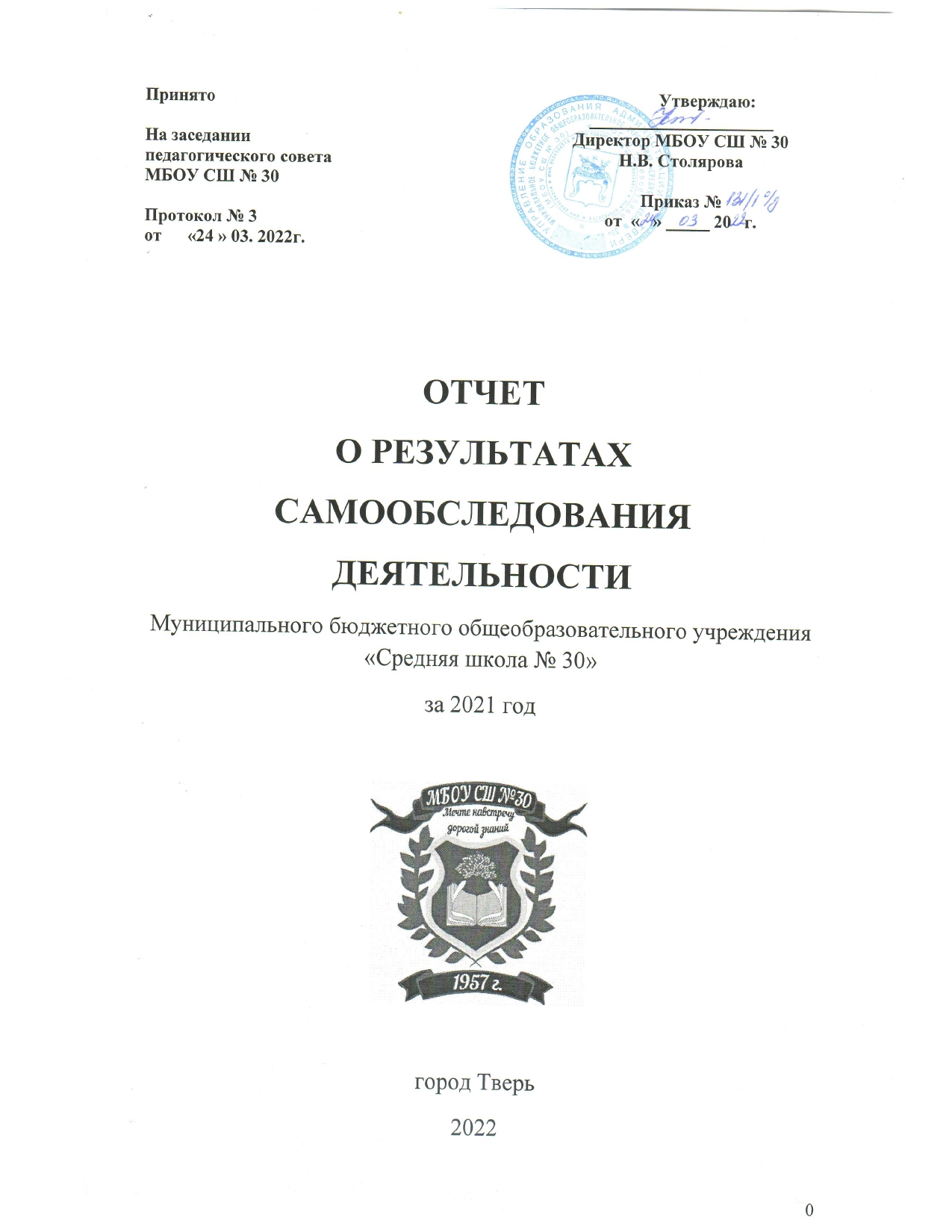 Структура отчета о самообследовании:Аналитическая частьПоказатели деятельности образовательной организацииОбщие выводыПриложение  1 ( отчет о самообследовании дошкольного отделения №Детский сад № 24»)Приложение  2 ( отчет о самообследовании дошкольного отделения «Детский сад № 89») Нормативно-правовая база проведения самообследования МБОУ СШ № 30Федеральный закон от 29 декабря № 273-ФЗ «Об образовании в Российской Федерации»Приказ Министерства образования и науки РФ от 10 декабря 2013 г. № 1324 "Об утверждении показателей деятельности образовательной организации, подлежащей самообследованию"Приказ Министерства образования и науки РФ от 14 июня 2013 г. № 462"Об утверждении Порядка проведения самообследования образовательной организацией"Аналитическая частьОбщая информация о ШколеПолное наименование общеобразовательного учреждения в соответствии с УставомМуниципальное  бюджетное общеобразовательное учреждение «Средняя школа   №  30»Сокращенное наименование в соответствии с УставомМБОУ «СШ № 30»Юридический адрес170024, Россия, г.Тверь, ул. Академическая ,18Фактический адрес170024, Россия, г.Тверь, ул. Академическая ,18170023, Россия, г. Тверь, ул. Академическая, 2170024, Россия, г. Тверь, проспект Ленина, 21а                           телефон 8(4822) 44-41-45, e-mail:sosh30@school.tver.ru    сайт: https://school.tver.ru/school/30  Учредитель город ТверьПолномочия учредителя осуществляет Управление образования администрации города Твери Сведения о должностных лицах образовательной организации:Информация о наличии правоустанавливающих документов Устав Муниципального бюджетного общеобразовательного учреждения «Средняя  школа № 30», утвержденный  приказом начальника Управления образования администрации города Твери от 34.07.2015 г. № 779Свидетельство о государственной регистрации права на оперативное управление зданием по адресу Тверская область,  г.Тверь, ул.Академическая д.18 от «03» марта 2008 г. 69АБ № 153713, подтверждающее закрепление за организацией собственности учредителя на правах оперативного управления;Свидетельство о государственной регистрации права на оперативное управление зданием по адресу Тверская область,   г.Тверь ул. Академическая д.2  от «15» апреля  2009 г. 69АБ № 357336, подтверждающее закрепление за организацией собственности учредителя на правах оперативного управления;Свидетельство о государственной регистрации права на оперативное управление зданием по адресу Тверская область,   г.Тверь, просп.Ленина, д.21А от «10» сентября 2008 г. 69АБ № 244227, подтверждающее закрепление за организацией собственности учредителя на правах оперативного управления;Свидетельство о государственной регистрации права от «27 » марта 2008г. 69АБ № 155839 на постоянное (бессрочное) пользование земельным участком по адресу Тверская область,  г.Тверь, ул.Академическая д.18.Выписка из государственного реестра прав на недвижимое имущество и сделок с ним, удостоверяющая проведенную государственную регистрацию права от «14 » октября 2016г. на постоянное (бессрочное) пользование земельным участком по адресу Тверская область,  г.Тверь, ул.Академическая д.2.Свидетельство о государственной регистрации права от «27 » марта 2008г. 69АБ № 155844 на постоянное (бессрочное) пользование земельным участком по адресу Тверская область,  г.Тверь, просп.Ленина, д.21А. Свидетельство о внесении записи в Единый государственный реестр юридических лиц серия 69 № 000445310 выдано 28 ноября 2002 года Межрайонной инспекцией Министерства Российской Федерации по налогам и сборам №1 по Тверской области; Свидетельство о постановке юридического лица на учет в налоговом органе серия 69 № 002281900  выдано 26.08.2015 ИНН 6904024214; Свидетельство об аккредитации организации выдано «03» декабря 2015 г. Министерством образования Тверской области, серия 69А01 № 0000575, срок действия свидетельства по «07» февраля 2024 г. Лицензия на право ведения образовательной деятельности установленной формы, выданная «06» октября 2015 г. Министерством образования Тверской области, серия 69Л01 № 0001482, регистрационный № 565. Срок действия лицензии - бессрочная;Санитарно-эпидемиологическое заключение от 16.04.2008. № 69.01.01.000М.000308.04.08Санитарно-эпидемиологическое заключение от 14.02.2013. № 69.01.01.000М.000054.02.13.Санитарно-эпидемиологическое заключение от 16.04.2008. № 69.01.01.000М.000309.04.08В соответствии с требованиями законодательства в школе принята в установленном порядке, утверждена и введена в действие приказом № 261 от 28.08.2015 Программа развития Школы на 2021-2024 годы.Разработан и принят Коллективный договор между администрацией и работниками муниципального бюджетного общеобразовательного учреждения «Средняя школа № 30» 2021 - 2023 годы . Дата вступления в силу 26.01.2021.С целью реализации требований Федерального закона от 29 декабря № 273-ФЗ «Об образовании в Российской Федерации» в школе проведена экспертиза нормативных локальных актов. В соответствии с СанПин 3.1/2.43598-20 и методическими рекомендациями по организации начала работы ОО г.Твери в 2020-21 учебном году школа:Уведомила Управление Роспотребнадзора по Тверской области о дате начала образовательного процесса.Разработала графики входа учащихся в ОО.Закрепила за каждым классом отдельный кабинет.Подготовила расписание со смещенным началом уроков.Ввела обязательный фильтр на входе в ОО с обязательной термометрией с использованием бесконтактных термометров.Установила графики проветривания  Ввела еженедельные генеральные уборки с применением дезинфицирующих средств, разведенных в концентрациях по вирусному режиму.Запретила проведение массовых мероприятий.Количественный состав обучающихся на конец 2021 годаСоответствие реализуемых образовательных программ требованиям нормативных документов, государственных стандартов, федеральных государственных образовательных стандартов1.5. Характеристика НОО, ООО, СООНачальное общее образованиеОбразовательная программа начального общего образованияНаличие	Программы базового уровня.дифференциации	содержанияХарактеристика содержания подготовки обучающихсяВ соответствии с п.6 части 3 ст.28 Федерального закона «Об образовании в РФ» № 273- ФЗ от 29.12.2012 разработана и утверждена образовательная программа начального общего образования, которая определяет содержание и организацию образовательной деятельности на основании ФГОС НОО (утверждена и введена в действие приказом директора школы № 104 о/д от 31.08.2013, принята на заседании педагогического совета Протокол № 1 от 30.08.2013). В соответствии с ч.1 статьи 13 Федерального закона № 273-ФЗ от 29.12.2012 «Об образовании в РФ» образовательная программа начального общего образования реализуется Школой самостоятельно. Соответствие сроков освоения программы нормативным документамСоответствует. Срок реализации образовательной программы начального общегообразования составляет 4 годаСоответствие содержания образовательной программы требованиямнормативных документовНаличие календарного учебного графикаКалендарный учебный график на 2021-2022 год утвержден приказом директора МБОУ «СШ № 30» №212 о/д от 15.05.2021Соответствие учебного плана требованиям нормативных документовУчебный план ОУ реализует Федеральный государственный образовательный стандарт начального общего образования, утвержденного приказом Министерства образования и науки Российской Федерации от 6 октября 2009 года № 373 (с внесёнными изменениями) и соответствует всем его требованиям.Учебный план для 1- 4 классов МБОУ СШ № 30 состоит из обязательной части. Обязательная часть учебного плана определяет состав учебных предметов обязательных предметных областей и учебное время, отводимое на их изучение по классам (годам) обучения.Представленные в плане образовательные области и количество заявленных часов по учебным предметам соответствуют ФГОС НОО.Наименования учебных предметов в учебном плане школы соответствуют ФГОС, количество часов на изучение каждого учебного предмета, соответствует предельно допустимой учебной нагрузке, план предусматривает наличие форм контроля качества подготовки обучающихся.Учебный план начального общего образования обеспечивает исполнение Федерального государственного образовательного стандарта начального общего образования.Учебный план содержит указание на определенные образовательным учреждением формы промежуточной аттестации.Внеурочная деятельность осуществляется по следующим направлениям: спортивно-оздоровительное; социальное; общеинтеллектуальное; общекультурное.-духовно-нравственное.Внеурочная деятельность детей организована с учетом выбора ребенком совместно с родителями видов сфер деятельности и практико-деятельностной основы образовательного процесса.План внеурочной деятельности Школы определяет состав и структуру направлений, формы организации, объем внеурочной деятельности для обучающихся, осваивающих ООП НОО. Объем внеурочной деятельности составляет до 10 ч в неделю, что соответствует ФГОС НОО (до 1350 часов за 4 года).Соответствие реализуемых рабочих программ ФГОС НОО Рабочие программы по всем предметам учебного плана разработаны на основе требований к результатам освоения ООП НОО и программы формирования УУД в соответствии с ФГОС НОО.Рабочие программы утверждены приказом директора школы 01.09.2021 г. № 382 о/д. Объем рабочих программ определен в соответствии с календарным учебным графиком и учебным планом.Содержание рабочих программ соответствует Федеральному государственному образовательному стандарту начального общего образования.Соответствие используемых в образовательной деятельности учебников перечню учебных изданий,  допущенных к использованию Министерством просвещения РФВ образовательном процессе по всем предметам учебного плана используются учебники и учебные пособия, соответствующие перечню учебных изданий, допущенных Министерством просвещения РФ.Наличие оценочных средствВ соответствии с п.10 части 3 ст.28 Закона «Об образовании в РФ» в ОУ имеется: банк контрольно-измерительных материалов для проведения текущего, тематического контроля в формах, определенных локальными актами ОУ; банк контрольно-измерительных материалов для проведения промежуточной аттестации в формах, соответствующих указанным в учебном плане.Формы текущего контроля регламентированы в «Положении о промежуточной аттестации учащихся МБОУ СШ № 30».4. Наличие условий реализации образовательной программы 4.1.Кадровое обеспечение условий реализации образовательной программыУкомплектованность штатов - 100 %.Всего работающих в начальных классах ОУ - 16 чел.В том числе:Учителей начальных классов - 10 чел.Учителей физкультуры - 1 чел.Учителей английского языка – 4 чел.Учителей музыки – 1 человекПедагогические работники имеют необходимый образовательный ценз, подтверждённый документами об образовании. Педагоги, работающие в начальных классах ОУ имеют: высшее образование – 13 чел. ; высшее профессиональное (педагогическое) образование - 13 чел.Всего аттестованных учителей, работающих в начальной школе, 14человек.В том числе:Высшая категория – 13 чел.,Первая категория - 1 чел.,А так же молодой специалист – 1 чел.Прошли КПК в 2021году- 4 чел. Прошли курсы по ФГОС НОО в объеме 36-72 часов Материально-техническое обеспечение условий реализации образовательной программыОснащение учебных кабинетов, спортивных сооружений необходимым оборудованием, инвентарем и др. дидактическими материалами, необходимыми для освоения основных образовательных программ соответствует требованиям ФГОС НОО.4.3. Информационно-техническое обеспечение условий реализации образовательной программы5.Характеристика качества подготовки обучающихся5.1. Наличие расписания учебных занятий. Соответствие учебному плану (перечню предметов, количеству определенных часов)Расписание учебных занятий для 1-4 классов соответствует учебному плану согласно перечню предметов, количеству определенных часов по каждому предмету.5.2. Полнота реализации основных образовательных программВ соответствии с п.1 части 6 ст.28 Федерального закона «Об образовании в РФ» № 273 - ФЗ от 29.12.2012 выполнение рабочих программ образовательной программы начального общего образования в части содержания, объёма выделенного учебного времени на изучение тем осуществляется в полном объеме. 5.3.Наличие внутренней системы оценки качества подготовки обучающихся (внутришкольный контроль, мониторинг оценки качества и др.) по уровню освоения реализуемых образовательных программ.В соответствии с п.10 части 3 ст.28 Федерального закона «Об образовании в РФ» № 273-ФЗ от 29.12.2012 разработана внутренняя система оценки качества подготовки обучающихся в ОУ, в рамках которой осуществляется:мониторинг прохождения программ отдельных учебных предметов,мониторинг уровня и качества подготовки обучающихся,диагностика адаптации первоклассников,мониторинг формирования УУД,мониторинг эффективности использования современных образовательных технологий на уроках,мониторинг обеспечения требований к уровню профессиональной квалификации педагогов,план комплектования учительскими кадрами,мониторинг достижений планируемых результатов освоения ОП НОО (справки,протоколы заседания МО)5.4. Итоги  ВПР в 4-х классах.      Всероссийские проверочные работы  в 4-х классах МБОУ СШ№30 проходили с 16.03. по15.04.2021г.      Назначение всех работ  -  это осуществить объективную оценку индивидуальных учебных достижений, качества освоения основных образовательных программ, достижения метапредметных планируемых результатов,  определить наличие прочной базовой подготовки.  Эта информация даёт возможность педагогам в 5-х классах знать о возможных успехах и трудностях адаптационного периода  не только отдельного ученика, но и для класса в целом.   Учащиеся 4-х классов  добились хороших  результатов  качества выполненных работ  по русскому языку.  Все учащиеся справились с заданиями По многим параметрам  показатели  выше  чем по региону. Итоги ВПР свидетельствуют  о достаточном уровне усвоения  программы по русскому языку. Качество выполненных работ-73%.                                                                                                                                       В заданиях  повышенного уровня допущено довольно  много орфографических ошибок (около 16%).     По математике  при  выполнении работы  не  вызвали сложности задания базового  уровня. Качество  выполнения работ по математике составило-83%. Не все  учащиеся не приступили к решению задач  повышенного уровня: не стали решать практическую задачу с использованием плана  населённого пункта, а нестандартную задачу выполнили верно только18 %учащихся. С целью повышения уровня усвоения образовательной программы  по математике  необходимо уделять     больше внимание  самостоятельному выполнению дифференцированных  заданий, организовывать  занятия в кружке  «Умники  и умницы», учить учащихсяся решать логические задачи, формировать  мыслительные операции: анализ, синтез, сравнение , развивать интерес к математике.      Качество ВПР по окружающему миру – 87%  В то же время не все оценки соответствуют  итоговым за год. Понизили оценки по сравнению с итогами за четверть -23% учащихся4 «а»кл,16%-4 «б» .Подтвердили знания 71% учащихся, повысили- 22%.   Наибольшие затруднения у учащихся вызвали задания практической направленности: уч-ащиеся допустили ошибки при описании результатов опытов, описанных в задании . Следует уделить  должное внимание овладению  решения практических задач, совершенствовать осознанное построение речевого высказывания; формировать метапредметные  умения, использовать полученные знания в нестандартной ситуации.      5.5. Результаты итоговой оценки и итоговой аттестации обучающихся5.6. Результаты качества обученности школьников, закончивших освоение образовательных программ начального общего образования на «4» и «5».      1.5.2. Основное общее образованиеОбразовательная программа основного общего образования  (ФГОС ООО) 1. Характеристика содержания подготовки учащихсяВ соответствии с п.6 части 3 ст.28 Федерального закона «Об образовании в Российской Федерации» № 273-ФЗ от 29.12.2012 разработана и утверждена Образовательная программа основного общего образования Школы, которая определяет содержание и организацию образовательной деятельности на основании ФК ГОС ООО 2004 г. (утверждена и введена в действие приказом директора школы № 104 о/д от 31.08.2013, принята на заседании педагогического совета Протокол № 1 от 30.08.2013). Образовательная программа основного общего образования включает в себя рабочие программы только базового уровня изучения.2. Соответствие сроков освоения программы нормативным документамСоответствует. Срок реализации Образовательной программы основного общего образования составляет 5 лет.3. Соответствие содержания образовательной программы требования  нормативных документов3.1.  Наличие календарного учебного графикаКалендарный учебный график на 2021-2022 год утвержден приказом директора МБОУ «СШ № 30» №212 о/д от 15.05.2021г.3.2. Соответствие учебного плана требованиям нормативных документовВ 2021-2022 учебном году в соответствии с ФК ГОС основного общего образования обучались 9-е классы МБОУ СШ № 30. Учебный план основного общего образования для 9-х классов составлен в соответствии с ФБУП, утвержденным приказом Минобрнауки РФ от 09.03.2004 № 1312 «Об утверждении федерального базисного учебного плана и примерных учебных планов для образовательных учреждений Российской Федерации, реализующих программы общего образования». Наименования учебных предметов в учебном плане школы  ФГОС ООО,СОО количество часов на изучение каждого учебного предмета соответствует предельно допустимой учебной нагрузке, план предусматривает наличие форм контроля качества подготовки обучающихся. С 01.09.2019   ОУ реализует Федеральный государственный образовательный стандарт основного общего образования, утвержденного приказом Министерства образования и науки РФ от 17 декабря 2010 г. N 1897 и  соответствует всем его требованиям.3.3. Соответствие реализуемых рабочих программ ФГОС ОООРабочие программы имеются по всем учебным предметам учебного плана в соответствии с ФГОС ООО. Рабочие программы утверждены приказом директора школы  01.09.2021 г. № 382 о/д. Объем рабочих программ определен в соответствии с календарным учебным графиком и учебным планом.Содержание рабочих программ соответствуют Федеральному государственному образовательному стандарту основного общего образования 2010 года.3.4. Соответствие используемых в образовательной деятельности учебников перечню учебных изданий,  допущенных Министерством просвещения РФВ образовательном процессе по всем предметам учебного плана использовались учебники и учебные пособия, соответствующие перечню учебных изданий,  допущенных к использованию Министерством просвещения  РФ.3.5. Наличие оценочных средствВ соответствии с п.10 части 3 ст.28 Закона «Об образовании в РФ» в Школе имеется: банк контрольно-оценочных средств для проведения текущего, тематического контроля в формах, определенных локальными актами ОУ; банк контрольно-оценочных средств для проведения промежуточной аттестации в формах, соответствующих указанным в учебном плане.Формы текущего контроля регламентированы в «Положении о формах, периодичности и порядке текущего контроля успеваемости и промежуточной аттестации учащихся»4. Наличие условий реализации образовательной программы4.1. Кадровое обеспечение условий реализации образовательной программыУкомплектованность штатов - 100 %. Всего педагогов 41 чел. из них, осуществляющих основную общеобразовательную программу 30 чел.  Педагогические работники имеют необходимый образовательный ценз, подтверждённый документами об образовании. Педагоги, работающие в 5-9 классах ОУ имеют: высшее образование -29; высшее профессиональное (педагогическое) образование -29; среднее специальное образование - 1.Всего аттестованных учителей, работающих в 5- 9 классах, 30 человек. В том числе: Высшая категория - 25 чел.,Первая категория - 3 чел.,Соответствие занимаемой должности - 2 чел.Молодой специалист -2  чел.Прошли КПК в 2021 году – 6 человек.4.2. Материально-техническое обеспечение условий реализации образовательной программыОснащение учебных кабинетов, спортивного зала необходимым оборудованием, инвентарем и др. дидактическими материалами, необходимыми для освоения основных образовательных программ, соответствует требованиям ФГОС ООО. В ОУ имеются оборудованные в рамках КПМО учебные кабинеты: химии, физики, географии.4.3. Наличие оценочных средствВ соответствии с п.10 части 3 ст.28 Закона «Об образовании в РФ» в Школе имеется: банк контрольно-оценочных средств для проведения текущего, тематического контроля в формах, определенных локальными актами ОУ; банк контрольно-оценочных средств для проведения промежуточной аттестации в формах, соответствующих указанным в учебном плане.Формы текущего контроля регламентированы в «Положении о промежуточной аттестации учащихся МБОУ СШ № 30»4.4. Информационно-техническое обеспечение условий реализации  образовательной программыХарактеристика качества подготовки обучающихсяНаличие расписания учебных занятий. Соответствие учебному плану (перечню предметов, количеству определенных часов)Расписание учебных занятий для 5-9 классов соответствовало учебному плану (перечню предметов, количеству часов, определенных на каждый предмет).Полнота реализации основных образовательных программВ соответствии с п.1 части 6 ст.28 Федерального закона «Об образовании в РФ» № 273- ФЗ от 29.12.2012 выполнение рабочих программ Образовательной программы основного общего образования в части содержания, объёма выделенного учебного времени на изучение тем осуществляется в полном объеме.Наличие внутренней системы оценки качества подготовки обучающихся (внутришкольный контроль, мониторинг оценки качества и др.) по уровню освоения реализуемых образовательных программ.В соответствии с п.10 части 3 ст.28 Федерального закона «Об образовании в РФ» № 273-ФЗ от 29.12.2012 разработана внутренняя система оценки качества подготовки обучающихся в ОУ, в рамках которой осуществляется:мониторинг прохождения программ отдельных учебных предметов,мониторинг уровня и качества подготовки обучающихся,диагностика адаптации пятиклассников,мониторинг эффективности использования современных образовательных технологий на уроках,мониторинг обеспечения требований к уровню профессиональной квалификации педагогов,план комплектования учительскими кадрами,мониторинг достижений планируемых результатов освоения ОП ООО (справки, протоколы заседания МО).	Положительные результаты итоговой оценки и итоговой аттестации обучающихся1.5. Качество обученности5.6 Результаты ГИА по русскому языку и математике 5.7. ГИА по выбранным предметам в 2020 в формате ГЭ не проводилось   Замечаний о нарушении процедуры проведения государственной итоговой аттестации в 2021 году не было, что является хорошим результатом работы с участниками образовательных отношений.5.8. Распределение выпускников 9-х классов1.5.3 Среднее общее образование Образовательная программа среднего общего образованияНаличие дифференциации	Программы базового уровня (с углубленным изучением отдельных предметов) ,СодержанияХарактеристика содержания подготовки обучающихсяС 01.09.2020  ОУ реализует Федеральный государственный образовательный стандарт среднего общего образования, утвержденного приказом Министерства образования и науки РФ от 17 мая 2012 г. N 413 с изменениями и дополнениями  и  соответствует всем его требованиям.       В 10-м классе в соответствии с требованиями ФГОС СОО реализуется универсальный профиль ( с изучением русского языка, английского языка и права на профильном уровне).В 11-м классе в соответствии с требованиями ФГОС СОО реализуются следующие профили обучения: гуманитарный и технологический. При этом учебный план профилей обучения содержит не менее трех учебных предметов на углубленном уровне изучения из соответствующей профилю обучения предметной области. В гуманитарном профиле на углубленном уровне изучаются иностранный язык, право и история, в технологическом профиле – математика, информатика и физика.В учебном плане предусмотрено выполнение индивидуального проекта, который выполняется самостоятельно под руководством учителя (тьютора) по выбранной теме в рамках одного или нескольких изучаемых предметов, курсов в любой избранной области деятельности: познавательной, практической, учебно-исследовательской, социальной, художественно-творческой, иной. Индивидуальный проект выполняется обучающимися в течении одного года (в 10 классе) в рамках учебного времени, специально отведенного учебным планом.В соответствии с ч.1 статьи 13 Федерального закона «Об образовании в РФ» № 273-ФЗ от 29.12.2012 Образовательная программа среднего общего образования реализуется ОУ самостоятельноОбразовательная программа среднего общего образования включает в себя рабочие программы базового уровня изучения 2.Соответствие сроков освоения программы нормативным документамСоответствует. Срок реализации Образовательной программы среднего общего образования составляет 2 года.Соответствие содержания образовательной программы требованиям нормативных документовНаличие календарного учебного графикаКалендарный учебный график на 2020-20201учебный год утвержден приказом директора МБОУ «СШ № 30» №203 о/д от 29.05.2020Соответствие учебного плана требованиям нормативных документовУчебный план среднего общего образования составлен в соответствии с Федеральном  государственным образовательным стандартом среднего общего образования 2012 года.Наименования учебных предметов в учебном плане среднего общего образования школы, соответствуют ФГОС СОО, количество часов на изучение каждого учебного предмета, соответствует предельно допустимой учебной нагрузке, план предусматривает наличие форм контроля качества подготовки обучающихся. Учебный план содержит указан на определенные образовательным учреждением формы промежуточной аттестации.Учебный план обеспечивает исполнение Федерального компонента государственного образовательного стандарта среднего общего образования.Соответствие реализуемых рабочих программ ФКГОС С(п)ОО, 2004Рабочие программы имеются по всем учебным предметам учебного плана в соответствии с ФК ГОС С(п)ОО.  Рабочие программы утверждены приказом директора школы 01.09.2021 г. № 382 о/д.Объем рабочих программ определен в соответствии с календарным учебным графиком и учебным планом.Содержание рабочих программ соответствуют Федеральному  государственного образовательного стандарта среднего общего образования 2012 года.Соответствие используемых в образовательной деятельности учебников перечню учебных изданий,  допущенных к использованию  Министерством просвещения РФВ образовательном процессе по всем предметам учебного плана используются учебники и учебные пособия, соответствующие перечню учебных изданий,  допущенных  к использованию Министерством просвещения РФ.Наличие оценочных средствВ соответствии с п.10 части 3 ст.28 Закона «Об образовании в РФ» в ОУ имеется: банк контрольно-оценочных средств для проведения текущего, тематического контроля в формах, определенных локальными актами ОУ; банк контрольно-оценочных средств для проведения промежуточной аттестации в формах, соответствующих указанным в учебном плане.Формы текущего контроля регламентированы в «Положении о промежуточной аттестации учащихся МБОУ СШ № 30» .Наличие условий реализации образовательной программыКадровое обеспечение условий реализации образовательной программыУкомплектованность штатов - 100 %. Всего педагогов 41 чел., из них работает в 10-11 классах -14 человек. Педагогические работники имеют необходимый образовательный ценз, подтверждённый документами об образовании. Педагоги, работающие в 10-11 классах ОУ имеют: высшее образование - 15; высшее профессиональное (педагогическое) образование - 15; среднее специальное образование - 0.Всего аттестованных учителей, работающих в 10-11 классах, 15 человек. В том числе: Высшая категория – 14 чел.,Соответствие занимаемой должности - 1 чел.Не аттестованы - 0 чел.Прошли КПК в 2020 году- 5 человек.Материально-техническое обеспечение условий реализации образовательной программыОснащение учебных кабинетов, спортивного зала необходимым оборудованием, инвентарем и др. дидактическими материалами, необходимыми для освоения основных образовательных программ. соответствует требованиям ФК ГОС ООО, ФГОС ООО. В ОУ имеются оборудованные в рамках КПМО учебные кабинеты: химии, физики, географии. Информационно-техническое обеспечение условий реализации образовательной программы5. Характеристика качества подготовки обучающихся5.1 Наличие расписания учебных занятий. Соответствие учебному плану (перечню предметов, количеству определенных часов)Расписание учебных занятий для 10-11 классов соответствует учебному плану (перечню учебных предметов, количеству часов, определенных на каждый предмет).5.2 Полнота реализации основных образовательных программВ соответствии с п.1 части 6 ст.28 Федерального закона «Об образовании в РФ» № 273- ФЗ от 29.12.2012 выполнение рабочих программ Образовательной программы среднего общего образования в части содержания, объёма выделенного учебного времени на изучение тем осуществляется в полном объеме.5.3 Наличие внутренней системы оценки качества подготовки обучающихся (внутришкольный контроль, мониторинг оценки качества и др.) по уровню освоения реализуемых образовательных программ.В соответствии с п.10 части 3 ст.28 Федерального закона «Об образовании в РФ» № 273-ФЗ от 29.12.2012 разработана внутренняя система оценки качества подготовки обучающихся в ОУ, в рамках которой осуществляется:мониторинг прохождения программ отдельных учебных предметов,мониторинг уровня и качества подготовки обучающихся,диагностика адаптации десятиклассников,мониторинг эффективности использования современных образовательных технологий на уроках,мониторинг обеспечения требований к уровню профессиональной квалификации педагогов,план комплектования учительскими кадрами,мониторинг достижений планируемых результатов освоения ОП СОО (справки, протоколы заседания МО).5.4. Результаты итоговой аттестации обучающихся5.5. Динамика качества знаний обучающихся.5.6.Результатыосвоени образовательной программы среднего общего образования1 выпускник закончил школу с оттестатом особого образца.5.7. Распределение выпускников 11-х классов4.  ОБЩИЕ ВЫВОДЫКачество образования как основной результат учебно-педагогической деятельности отражает реализацию четырех взаимосвязанных функций единого образовательного процесса:	образования, воспитания, развития и укрепления здоровья. Опорными элементами при определении целей и задач образовательного процесса выступают компоненты «модели выпускника» и компоненты характеристики образа будущей школы.Образовательная деятельность школы направлена на выполнение генеральной задачи школы - повышение качества знаний обучающихся при сохранении их здоровья и обеспечении комфортности обучения.Критериями успешности образовательной деятельности являются конечные результаты образовательной деятельности, которые выразились:в уровне успеваемости и качестве обученности обучающихся всех уровней;в результатах итоговой аттестации, ЕГЭ;в результатах предметных олимпиад всех уровней;в профессиональном определении выпускников основной общей и средней общей школы.Уставом образовательного учреждения и другими локальными актами определены права и обязанности, учебная нагрузка, режим занятий обучающихся.Обучающиеся получают образование в соответствии с государственными образовательными стандартами. Организовано обучение детей и подростков по индивидуальным учебным планам в пределах федерального государственного образовательного стандарта, федерального компонента государственного образовательного стандарта, находящихся по состоянию здоровья на домашнем обучении.Все обучающиеся пользуются библиотечно-информационными ресурсами школьной библиотеки.Обучающимся школы предоставляется право принимать участие в управлении образовательным учреждением, входят в состав школьного Совета.Образовательное учреждение создает условия, гарантирующие охрану и укрепление здоровья обучающихся. Обеспечено медицинское обслуживание обучающихся. В школе имеется медицинский кабинет. Дети проходят плановое медицинское обследование, получают неотложную медицинскую помощь.Для питания обучающихся функционирует столовая на 120 посадочных мест, где созданы благоприятные условия для приема горячей вкусной и полезной пищи. Расписание занятий в образовательном учреждении предусматривает 20-минутный перерыв для питания обучающихся. Ведется большая профилактическая работа по сохранению здоровья, по пропаганде здорового образа жизни и формированию навыков к здоровью как наивысшей человеческой ценности.Результатом плодотворной, многолетней деятельности педагогического коллектива по соблюдению прав и гарантий обучающихся, их социальной защиты является создание в образовательном учреждении комфортных условий для успешной образовательной деятельности. Педагоги школы обладают необходимым профессионализмом для выполнения главной задачи школы, активны в повышении уровня квалификации.Созданы условия наибольшего благоприятствования для инновационных процессов, вовлечения в поисковую творческую деятельность максимально широкого круга учителей, приобщение к учебным исследованиям учащихся. Сформировано позитивное отношение учителей к непрерывному образованию и самообразованию.Увеличивается контингент обучающихся. Повысилась познавательная активность и мотивация школьников на продолжение образования, что способствовало стабилизации, а в ряде случаев - росту успеваемости и качественного уровня знаний и умений учащихся. Это позволило выпускникам школы поступить для продолжения образования в средние специальные и высшие учебные заведения.Для реализации образовательной программы в 2021 году имеется необходимое кадровое, методическое и материально-техническое обеспечение.Учебный план Школы отвечает запросам социума микрорайона школы, предполагает удовлетворение потребностей учащихся и их родителей, способствует повышению качества образовательной подготовки, создаёт необходимые условия для самоопределения, ранней профилизации и развития творческих способностей учащихся, позволяет каждому ученику реализовать свои способности, интересы и подготовить себя к дальнейшему обучению в высшей школе или других учебных заведениях.Принцип дифференциации обучения реализуется на основе выбора школьниками учебных курсов по выбору и элективных учебных предметов.В части учебного плана, формируемой участниками образовательных отношений, отражается специфика школы, особенности её педагогического и ученического коллективов, учтены возможности материально-технической базы школы.На основании результатов самообследования можно сделать вывод о том, что содержание и качество подготовки обучающихся и выпускников по заявленным для государственной аккредитации образовательным программам соответствует государственным образовательным стандартам, федеральным государственным образовательным стандартам и федеральным государственным требованиям.       ПРИЛОЖЕНИЕ 1Отчет о результатах само обследования муниципального бюджетного образовательного учреждения средняя школа № 30 дошкольное отделение «Детский сад № 24» за 2021 учебный годСодержание:Аналитическая часть:Общие сведения об образовательном учреждении.2.Оценка образовательной деятельности.З. Оценка системы управления учреждением.4.Оценка содержания и качества подготовки воспитанников.Оценка организации учебного процесса.6.Оценка качества кадрового обеспечения.7.Оценка учебно-методического, информационного обеспечения и материально-технической базы учреждения. Результаты анализа показателей деятельности МБОУ СШ № 30 д/о «Детский сад № 24» за 2021 учебный год Аналитическая частьОтчет сформирован в соответствии с нормативными документами: Федеральный закон от 29 декабря 2012 г. № 273-ФЗ «Об образовании в Российской федерации», пункт 3 части 2 статьи 29;Приказ Министерства образования и науки Российской Федерации от 14 июня 2013 г. № 462 «Об утверждении порядка проведения самообследования образовательной организации»;Приказ Министерства образования и науки Российской Федерации от 10 декабря 2013 г. № 1324 «Об утверждении показателей деятельности образовательной организацией, подлежащей самообследованию»Целью проведения самообследования муниципального бюджетного образовательного учреждения средняя школа № 30 дошкольное отделение «Детский сад № 24» (далее Учреждение) являются обеспечение доступности и открытости информации о деятельности ДО.В ходе самообследования была проведена оценка образовательной деятельности, системы управления учреждением, содержания и качества подготовки воспитанников, организация образовательного процесса, анализ движения воспитанников, качества кадрового, учебно-методического, библиотечно-информационного обеспечения, материально-технической базы, функционирования внутренней системы оценки качества образования, анализ показателей деятельности Учреждения.Общие сведения об образовательном учреждении.Полное наименование: муниципальное бюджетное общеобразовательное учреждение  «Средняя школа № 30» дошкольное отделение «Детский сад № 24»Краткое наименование: МБОУСШ № 30 дошкольное отделение «Детский сад № 24»Юридический адрес: 170023, г. Тверь, ул. Академическая, 18.Фактический адрес: 170023, г. Тверь, ул. Академическая, 2.Телефон/факс: 42-41-29Учредитель: Администрация города Твери в лице Управления образования администрации г. Твери.Режим функционирования деятельности Учреждения регламентирован Уставом и Правилами внутреннего трудового распорядка.Режим работы: Учреждение работает в режиме пятидневной рабочей недели: 12-ти часовое пребывание детей в детском саду: с 7.00 до 19.00 часов. Выходные дни: суббота, воскресенье, государственные праздничные дни.Форма обучения: очная Срок  обучения: 5 лет Язык обучении: русский e-mail –ds24.tver@yandex.ruСведения об администрации ДОУ: Заместитель директора по УВР:Лукошенкина Ольга Михайловна, образование высшее педагогическое., педагогический стаж 24 года, в должности заведующего – 15 лет.Старший воспитатель:Федяева Светлана Николаевна, высшее педагогическое образование, педагогический стаж 26 лет.Старшая медсестра – Жигалова Любовь Вячеславовна, высшее медицинское образование, стаж работы 8 лет Завхоз – Марина Александровна, образование высшее, стаж в данной должности 3 года.В учреждение принимаются дети от 3 до 7 лет.Детский сад в 2021 учебном году посещало 117 детей в возрасте от 3 лет до 7 лет В 2021 учебном году  функционировало 5 групп: группа дошкольного возраста (с 3 до 4 лет); группа дошкольного возраста (с 4 до 5 лет); группа дошкольного  возраста (с 5 до 6 лет);группа дошкольного  возраста (с 6 до 7 лет);группа дошкольного  возраста (с 6 до 7 лет);Территория: Детский сад находятся в экологической зоне Пролетарского района города Твери, в некоторой удаленности от плотной городской застройки и шумных магистралей. Благоприятная экологическая обстановка создает условия для оздоровления детей.Общая площадь территории Учреждения составляет 1029,7 м2. Территория Учреждения благоустроена. Каждая возрастная группа имеет участок для организации и проведения прогулок, имеется спортивное оборудование, цветочные клумбы, зеленые насаждения.Имеется спортивная площадка.Вывод: Учреждение зарегистрировано и функционирует в соответствии с нормативными документами в сфере образования Российской Федерации.Муниципальное задание по наполняемости учреждения детьми выполнено.2.Оценка образовательной деятельности.Содержание образовательной деятельности определено основной образовательной программой ДО (далее ООП ДО), составленной в соответствии с федеральным государственным образовательным стандартом дошкольного образования (далее ФГОС ДО), на основе «Примерной основной образовательной программы дошкольного образования», одобренной решением федерального учебно-методического объединения по общему образованию (протокол от 20 мая 2015 г. №2/15).Образовательная деятельность муниципального бюджетного образовательного учреждения средняя школа № 30 дошкольное отделение «Детский сад № 24» организуется в соответствии с Образовательной программой дошкольного образовательного учреждения. В основе ООП ДО лежит примерная основная общеобразовательная программа, программа дошкольного образования «От рождения до школы», созданная авторским коллективом под руководством Н.Е. Вераксы.Новая редакция образовательной программы ДО соответствует Федеральному государственному образовательному стандарту дошкольного образования и обеспечивает разностороннее развитие детей в возрасте от 1,5 до 7 лет с учетом их возрастных и индивидуальных особенностей по основным направлениям: физическому, социально-личностному, познавательно-речевому и художественно-эстетическому. Ежегодно педагогическими работниками вносятся изменения в ООП ДОУ, разрабатывается годовой план работы, рабочие программы.При выборе методик обучения предпочтение отдается развивающим методикам, способствующим формированию познавательной, социальной сфер развития дошкольников. Педагогами используются технологии развивающего обучения: проектный метод, а также методы: информационно- коммуникационные, здоровьесберегающие, личностно-ориентированные, игровые. Занятия с детьми, в основе которых доминирует игровая деятельность, в зависимости от программного содержания, проводятся фронтально, подгруппами, индивидуально. Планируются комплексные и интегрированные занятия, комбинированные и тематические. В ходе организованной образовательной деятельности по рисованию, лепке, аппликации интегрированного характера детям предоставляется возможность экспериментировать, искать новые пути, сравнивать, анализировать, решать задачи нахождения адекватных способов изображения, проявлять большую самостоятельность. Эта деятельность объединяет детей общими впечатлениями, переживаниями, эмоциями, способствует формированию коллективных взаимоотношений. В результате воспитанники лучше усваивают новые приемы изобразительной деятельности. Продолжительность ООД определяется санитарно-эпидемиологическими требованиями к учебной нагрузке ребенка определенного возраста.Образование в Учреждении носит светский, общедоступный характер и ведется на русском языке. В основу организации образовательного процесса определен комплексно-тематический принцип с ведущей игровой деятельностью. Решение программных задач осуществляется в разных формах совместной деятельности взрослых и детей, а также в самостоятельной деятельности детей и в режимных моментах.Учреждение обеспечивает социально-личностное, познавательно-речевое, физическое и художественно-эстетическое развитие всех воспитанников с превышением стандарта дошкольного уровня образования на основе создания условий для полноценного развития воспитанников, формирования личности с разносторонними способностями, подготовки к усвоению образовательных программ начальной ступени образования.Для обеспечения введения Федерального государственного образовательного стандарта дошкольного образования (далее - ФГОС ДО) в соответствии с письмом Минобрнауки РФ от 10.01.2014 № 08-10 «План действий по обеспечению введения ФГОС ДО» в ДО составлен план- график введения ФГОС ДО, включающего мероприятия по различным направлениям.Вывод: Учреждение функционирует в соответствии с нормативными документами в сфере образования Российской Федерации.Образовательный процесс в детском саду в 2021 учебном году осуществлялся в условиях реализации федерального государственного образовательного стандарта дошкольного образования.Образовательная деятельность реализуется через организацию различных видов детской деятельности (игровой, двигательной, познавательно-исследовательской, коммуникативной, продуктивной, музыкально-художественной, трудовой, а также чтения художественной литературы) или их интеграцию с использованием разнообразных форм и методов работы, выбор которых осуществляется педагогами самостоятельно в зависимости от контингента детей, уровня освоения Программы и решения конкретных образовательных задач.3.Оценка системы управления ДО.Управление осуществляется в соответствии с законом Российской Федерации «Об образовании» на принципах демократичности, открытости, единства единоначалия и коллегиальности, объективности и полноте используемой информации, приоритета общечеловеческих ценностей, охраны жизни и здоровья человека, свободного развития личности.В Учреждении разработан пакет документов, регламентирующих его деятельность: локальные акты, договоры с родителями, педагогическими работниками, обслуживающим персоналом, должностные инструкции. Имеющаяся структура системы управления соответствует функциональным задачам Учреждения.Формами самоуправления являются: Общее собрание работников, Педагогический совет. Структура, порядок формирования, срок полномочий и компетенция органов управления Учреждения, принятия ими решений устанавливаются на заседании Совета педагогов в соответствии с законодательством Российской Федерации.Деятельность коллегиальных органов управления осуществляется в соответствии с локальными актами Учреждения.Педагогический совет рассматривает педагогические и методические вопросы, вопросы организации учебно-воспитательного процесса, изучение и распространение передового педагогического опытаОбщее собрание работников детского сада имеет право обсуждать коллективный договор, обсуждать и принимать правила внутреннего трудового распорядка.В Учреждении используются различные формы контроля (оперативный, тематический, смотры-конкурсы) результаты которого обсуждаются на рабочих совещаниях и педагогических советах с целью дальнейшего совершенствования работы.Система управления обеспечивает оптимальное сочетание традиционных и современных тенденций: программирование деятельности Учреждения в режиме развития, обеспечения инновационного процесса, комплексное сопровождение развития участников образовательной деятельности, что позволяет эффективно организовать образовательное пространство детского сада.В аппарат управления дошкольного образовательного учреждения входят:Заместитель директора по УВР - управление Учреждением;Старший воспитатель ведет контрольно-аналитическую деятельность по образовательному процессу;Старшая медицинская сестра организует медицинское обслуживание воспитанников Учреждения: выполнение назначений врача, проведение оздоровительных мероприятий по профилактике заболеваний и закаливанию детей;• Завхоз ведет качественное обеспечение материально-технической базы в полном соответствии с целями и задачами Учреждения.Действующая система управления позволяет оптимизировать управление, включить в пространство управленческой деятельности значительное число педагогов, работников и родителей (законных представителей).Вывод:	Структура	и механизм управления Учреждением определяют стабильноефункционирование. Демократизация системы управления способствует развитию инициативы участников образовательного процесса (педагогов, родителей (законных представителей), детей и сотрудников.4.Оценка содержания и качества подготовки воспитанников.Физкультурно-оздоровительная работа в детском саду является одним из приоритетных направлений деятельности ДОУ и ведется в двух направлениях: профилактическое направление (закаливание, хождение по массажным поверхностям после дневного сна, профилактика нарушений опорно-двигательного аппарата) - в рамках медицинского обслуживания детей в ДОУ обеспечивается старшей медицинской сестрой в соответствии с требованиями действующего законодательства в сфере здравоохранения и способствует укреплению здоровья детей по повышению иммунитета, профилактике простудных заболеваний;• оздоровительное направление (физкультурные занятия, спортивные праздники, занятия на воздухе, «Дни здоровья», спортивные досуги) - реализуется педагогическими работниками: инструктором по физической культуре, воспитателями групп и способствует активизации двигательной деятельности, развитию физических качеств, укреплению мышечного тонуса.Педагоги реализуют здоровьесберегающие технологии в образовательной деятельности и режимных моментах, создавая оптимальный двигательный режим, учитывая комплексно-тематическое планирование и особенности развивающей предметно-пространственной среды в ДОУ, которая также ориентирована на сохранение и укрепление здоровья детей.В 2021 учебном году МБОУСШ № 30 д/о «Детский сад № 24» посещало 117 детей.Численность воспитанников Учреждения с каждым годом сохраняется, что указывает на востребованность муниципальной услуги реализации основных общеобразовательных программ ДО и присмотра и ухода. Контингент групп формируется в соответствии с возрастом воспитанников. Показатели состояния здоровья воспитанниковВ ДОУ проводятся разнообразные занятия по физической культуре, спортивные вечера досугов, спортивные праздники, физкультурные занятия на воздухе. Используется система оздоровительных процедур (гимнастика пробуждения, дыхательная гимнастика, водные и воздушные процедуры). Инструктор по физической культуре проводила с детьми старшего дошкольного возраста цикл физкультурно - валеологических занятий, направленных на знакомство с организмом человека и формирование здорового образа жизни дошкольников.Обеспечение питанием воспитанников проводилось в соответствии с выполнением натуральных норм:• питание сбалансированное, соответствует возрасту и режиму пребывания детей в ДО, разработаны и утверждены в Роспотребнадзор примерные двадцати однодневные меню на год для детей оздоровительных групп;имеется картотека блюд к данным меню.Анализ адаптации детей 2 младшей группыВсего обследовано из вновь поступивших: 24 ребенка.Показатели адаптации вновь поступивших детейАнализ полученных результатов:В основном, во 2 младшей группе преобладают дети с высоким и средним уровнем адаптации.С воспитателями группы проведены консультации и даны рекомендации по оказанию помощи данным детям в условиях группы. В каждую обследованную группу выдан лист с рекомендациями старшего воспитателя для родителей, а также рекомендации размещены в уголке специалиста на стенде. Низкого уровня адаптации не выявлено.Результаты организованной образовательной деятельностиТщательный анализ выполнения основной образовательной программы Учреждения по всем направлениям развития за 2021 учебный год свидетельствует о положительной динамике усвоения программы детьми разных возрастных групп.Мониторинг образовательной деятельности.Образовательная деятельность муниципального бюджетного образовательного учреждения средняя школа № 30 дошкольное отделение «Детский сад № 24» организуется в соответствии с основной образовательной программой дошкольного образования МБОУ СШ № 30 д/о «Детский сад № 24» (далее - ООП). В основе ООП лежит примерная основная общеобразовательная программа дошкольного образования «От рождения до школы», созданная авторским коллективом под руководством Н.Е. Вераксы.  ООП ДО соответствует Федеральному государственному образовательному стандарту дошкольного образования и обеспечивает разностороннее развитие детей в возрасте от 1,5 до 8 лет с учетом их возрастных и индивидуальных особенностей по пяти образовательным областям: физическому, социально-коммуникативному, познавательному, речевому и художественно-эстетическому развитию. Режим дня в детском саду педагогически обоснован, составлен в соответствии с требованиями СанПин. Гибкость режима осуществляется при обязательном постоянстве таких режимных моментов, как пребывание детей на свежем воздухе в утреннее, дневное и вечернее время, приёма пищи и дневного сна.В основу организации образовательного процесса определен комплексно-тематический принцип с ведущей игровой деятельностью. Воспитатели и специалисты, опираясь на разработанное перспективное планирование воспитательно - образовательного процесса, ведут ежедневный календарный план, предполагающий индивидуальное сопровождение каждого ребенка. Решение программных задач осуществляется в разных формах совместной деятельности взрослых и детей, а также в самостоятельной деятельности детей и в режимных моментах.Для полноценного и качественного решения программных задач, определения индивидуальной траектории развития каждого ребенка, его интересов и склонностей, в ДО проводится педагогический мониторинг уровня развития детей (далее - педагогический мониторинг). Педагогический мониторинг проводится 2 раза в год (промежуточный - с 1 по 15 сентября и итоговый - с 15 по 30 мая).Такая периодичность обеспечивает возможность оценки динамики достижений детей, сбалансированность методов, не приводит к переутомлению воспитанников и не нарушает ход образовательного процесса. В основе педагогического мониторинга лежат уровни усвоения программы в соответствии с возрастными показателями, которые прописаны в ООП ДОУ. Проведение педагогического мониторинга включает в себя следующий алгоритм: Сбор информации; Регистрацию полученных данных; Анализ полученных данных.Сбор информации основан на использовании методик посредством систематических наблюдений, организации специальной игровой деятельности, получения ответов на поставленные задачи через педагогические ситуации, анализа продуктов детской деятельности, бесед с родителями. Форма организации мониторинга - диагностическая карта. Педагогический мониторинг проводится по основным разделам образовательной программы ДОУ: познавательное развитие, речевое развитие, социально - коммуникативное развитие, художественно - эстетическое развитие, физическое развитие.Воспитатели осуществляют педагогический мониторинг в виде наблюдений по следующим направлениям развития ребенка: познавательное развитие, речевое развитие, социально-коммуникативное (через наблюдение и педагогические ситуации, сюжетно-ролевую игру, опросники и анкеты для родителей по гендерному воспитанию), художественно-эстетическое развитие (помимо наблюдения проводится через диагностические игры-занятия, экспериментирование с цветом, формой и другими, не требующими дополнительного времени).Инструктор по физической культуре дважды в год (в сентябре, мае) на диагностических и интегрированных занятиях проводит мониторинг физической готовности детей.Это позволяет:Определить технику овладения детьми основными двигательными умениями;Определить индивидуальную нагрузку;Наметить необходимые физкультурно-оздоровительные мероприятия;Выявить и своевременно утратить недостатки в работе по физическому воспитанию. Старшая медицинская сестра проводит мониторинг здоровья. Педагоги получают следующую информацию по каждому ребенку: Группу здоровья; Различные ограничения (по физической нагрузке, посещению некоторых занятий, закаливанию, питанию).Информация по ограничениям поступает, уточняется в течение года. Это связано с тем, что данная информация более мобильна и изменяется, так как связана с перенесенными заболеваниями и текущим состоянием здоровья ребенка.Старший воспитатель анализирует и обобщает данные мониторинга. На основании полученных данных проводит коллективное обсуждение каждой группы с педагогами и специалистами, работающими с детьми конкретной группы, согласовывает действия воспитателей и узких специалистов, осуществляется (при необходимости) корректировка воспитательно - образовательной работы с детьми.Эффективность образовательной деятельности наглядно демонстрируют результаты педагогической диагностики образовательной деятельности, представленные в таблице.Данные итогового педагогического мониторинга являются результатом освоения  программы.Программа образовательного процесса по разделу "освоение образовательных  областей” усвоена детьми на уровне:Программа образовательного процесса по разделу "освоение образовательных областей” усвоена детьми на уровне:по итогам мониторинга на конец учебного года 87% детей показали положительный результат усвоения программного материала по данному разделу (39 % воспитанников показали высокий уровень усвоения программного материала, 57 % - средний уровень). Однако в ДОУ имеются 4 % детей, показавших по итогам контрольных срезов низкий уровень усвоения необходимых навыков и умений по образовательным областям программы.Одним из показателей качества воспитательно-образовательного процесса является формирование у дошкольников предпосылок к учебной деятельности. В рамках преемственности между детским садом и школой, педагогом-психологом ежегодно проводится тестирование детей подготовительных групп.В текущем году получены достаточно высокие результаты реализации образовательной деятельности по физическому развитию. Это обусловлено целенаправленным использованием здоровьесберегающих технологий, интегрированных во все сферы образовательной деятельности.Вывод: Анализ работы педагогического коллектива ДО по разделам программы показал, что регулярное, систематическое проведение организованной образовательнойдеятельности, развлечений, игр, использование разнообразных технологий, проектного метода и приемов, расширяющих и углубляющих знания дошкольников, повышают результаты диагностического обследования познавательной сферы дошкольников всех возрастов.В ДОУ проводятся мероприятия, направленные на раскрытие творческих способностей воспитанников, поддержку воспитанников, имеющих повышенную мотивацию к познавательно - исследовательской деятельности.Участие воспитанников в конкурсах и иных мероприятиях в 2021 учебном году.Результатом работы дошкольного учреждения является участие воспитанников в конкурсах и   мероприятиях различного уровня.Оценка организации учебного процесса.Списочный состав детей на 2021 учебный год - 117 ребенок.В основе образовательного процесса лежит взаимодействие педагогических работников, администрации и родителей. Основными участниками образовательного процесса являются дети, родители, педагоги.Образовательный процесс осуществляется по двум режимам - с учетом теплого и холодного периода года.Созданы условия для разностороннего развития детей с 3 до 7 лет - детский сад оснащен оборудованием для разнообразных видов детской деятельности в помещении и на участках с учетом финансовых возможностей ДО.Содержание программы представлено по пяти образовательным областям, определённым ФГОС ДО: социально-коммуникативное, познавательное, речевое, художественно-эстетическое и физическое развитие.Основные формы организации образовательного процесса:Совместная деятельность взрослого и воспитанников в рамках образовательной деятельности по освоению основной общеобразовательной программы и при проведении режимных моментов, самостоятельная деятельность воспитанников.Организованная образовательная деятельность по возможности ведется по подгруппам.Режим дня в детском саду педагогически обоснован, составлен в соответствии с учётом максимальной нагрузки на ребенка. Гибкость режима осуществляется при обязательном постоянстве таких режимных моментов, как пребывание детей на свежем воздухе в утреннее, дневное и вечернее время, приема пищи и дневного сна. Образовательная деятельность осуществляется в организованной образовательной деятельности, во время режимных моментов, а также в самостоятельной деятельности детей.Нормы и требования к нагрузке детей, а также планирование образовательной нагрузки в течение недели определены «Санитарно-эпидемиологическими требованиями к устройству, содержанию и организации режима работы дошкольных образовательных организаций» СанПиН 2.4.1.3049-13.Для детей   от 3 до 4-х лет - не более 15 минут, для детей от 4-х до 5-ти лет - не более 20 минут, для детей от 5 до 6-ти лет - не более 20 минут и 25 минут, а для детей от 6-ти до7-ми лет - не более 30 минут. Организуются перерывы между периодами организованной образовательной деятельности - не менее 10 минут. В середине образовательной деятельности статического характера проводятся физкультурные минутки.Вывод: Организация образовательного процесса строится с учетом требований ФГОС ДО и СанПиН   2.4.1.3648-20. Характерными особенностями являются использование разнообразных форм организации образовательного процесса, создание условий для индивидуальной работы с детьми. Для организации самостоятельной деятельности детей предоставлен достаточный объем времени в режиме дня.б. Оценка качества кадрового обеспечения.Кадровый потенциал дошкольного образовательного учреждения имеет большое значение в обеспечении качества образовательной деятельности.Под руководством зам. директора по УВР в Учреждении работает 13 педагогов:Старший воспитатель - 1человек;Инструктор по физической культуре -1человек;Музыкальный руководитель-1 человек;Воспитатели - 10 человек.Состав педагогических кадров по образованиюСостав педагогических кадров по образованию Вывод: Педагогический коллектив имеет средний образовательный уровень. Основная масса педагогов имеют высшее образование – 52 % и средне – специальное специальное/переквалификация 48%.Наличие квалификационной категории педагогических работниковВывод: Профессиональный уровень педагогов повысился: 61% педагогов имеют высшую и первую квалификационную категорию, 20 % — соответствие занимаемой должности, и 19 % молодых педагогов не имеют категории.Повышение квалификации педагогических работниковВывод: 100% педагогов владеют информационно – коммуникационными технологиями и активно используют их в образовательном процессе. В 2021 уч. году 39% ( Кузнецова В.В., Смирнова А.С., Федяева С.Н.) прошли краткосрочные курсы повышения квалификации в ТОИУУ объем 36 часов.

     Профессиональное развитие педагогических работников дошкольного образовательного учреждения осуществляется непрерывно и обеспечивается освоением работниками ДО дополнительных профессиональных образовательных программ профессиональной переподготовки и повышения квалификации (в объёме не менее 36 часов), не реже, чем каждые 5 лет. Систематичность и непрерывность обеспечивается на основании плана-графика повышения квалификации педагогических и руководящих работников. Возрастная составляющая педагогического коллективаВыводы: По возрастному уровню 79 % педагогов имеют самый работоспособный возраст — от 25 до 49 лет. Средний возраст педагога ДОУ составляет 40 летХарактеристика педагогического состава по стажу работыВыводы: Анализ сведений о стаже педагогической работы выявил, что основной состав педагогических кадров составляют педагогические работники со стажем от 6 до 15 лет, что составляет 58% и педагоги –10%— составляют молодые кадры, стаж работы до 5 лет.     Педагоги повышают свою профессиональную компетентность и путем самообразования по различным темам. В работе над методическими темами большинство педагогов находятся на исследовательском и практическом этапах работы: изучают научную и методическую литературу, периодику, посещают методические объединения по приоритетному направлению работы.Анализ методической работыМетодическая работа в ДО - это основной путь совершенствования профессионального мастерства педагогов, развития творческого потенциала всего коллектива, повышения качества и эффективности воспитательно-образовательного процесса. Успех работы дошкольного учреждения во многом зависит от качества методической работы с педагогами. Цель методической работы – обеспечение качества образования, модернизация воспитательно-образовательного процесса.Задачи:1. Совершенствование педагогического мастерства.2. Развитие профессиональной компетентности участников образовательного процесса.3. Формирование потребности педагогов в самообразовании.Цель деятельности ДО в - учебном году:создание благоприятных условий для полноценного проживания ребенка дошкольного детства, всестороннее развитие психических и физических качеств в соответствии с возрастными и индивидуальными особенностями.Задачи:1. Продолжить работу по приоритетным направлениям:1.1. Обеспечение здоровья и здорового образа жизни;1.2. Создание условий для обеспечения равных стартовых возможностей для каждого ребенка при переходе в школу.2. Повысить качество дошкольного образования через:2.1. Совершенствование уровня профессиональной компетенции педагогов2.2. Осуществление тематического контроля состояния работы:- по организации воспитательно-оздоровительной работы в группах,- по организации познавательно-речевой деятельности детей.2.3. Использование в работе с детьми проектно-исследовательской деятельности.     Методическая работа, осуществляемая в течение учебного года, органично соединялась с повседневной практикой педагогов. Одной из главных задач в деятельности методической службы стало оказание реальной, действенной помощи всем членам коллектива.Формы методической работы:Традиционные: тематические педсоветы; проблемные семинары; семинары-практикумы; повышение квалификации; работа педагогов над темами самообразования; открытые мероприятия и их анализ;участие в конкурсах; организация курсовой и консультативной подготовки педагогов.Инновационные: мастер - классы; проектная деятельностьВысшей формой методической работы является педагогический совет. В ДО проводятся педагогические советы, которые включают теоретический материал (доклады, сообщения, аналитический материал (анализ состояния работы по направлениям, итоги диагностики и мониторинга, рефлексивные тренинги для педагогов (выработка методических рекомендаций).Анализ инновационной работыВ 2021 году были определены следующие направления инновационной работы: «Технологии поддержки индивидуальности и инициативы детей» Цель: Выявление психолого-педагогических особенностей организации сотворчества взрослых и детей в рамках реализации ФГОС ДО и на основе «Профстандарта» Определены задачи инновационной работы:1.Изучить нормативно-правовые и нормативно-методические документы, регламентирующие деятельность образовательных организаций в условиях реализации ФГОС ДО и на основе Профстандарта2. Повысить уровень профессионализма педагогов через изучение и освоение требований ФГОС, осмыслению новых подходов к развитию личности ребенка на основе Профстандарта. 3.Обеспечить методическое сопровождение при организации сотворчества взрослых и детей в условиях реализации ФГОС ДО и Профстандарта. 4. Повысить качество сотворчества педагога с ребенком во всех направлениях его развития. 5.Привести развивающую предметно- пространственную среду в соответствие с требованиями ФГОС, на основе инвентаризации и методического анализа.Проведены организационные мероприятия:*Подборка нормативно-правовых и нормативно-методических документов, регламентирующих реализацию ФГОС ДО, Профстандарта*Семинар «Ассорти детской индивидуальности»*Анализ локальных актов, положений, должностных инструкций на предмет соответствия Профстандарта. * Внесение необходимых изменений в программу развития ОУ*Составление плана повышения квалификации педагогических кадров в условиях реализации ФГОС ДО, Профстандарта* Внеочередной педсовет «Об утверждении плана мероприятий по подготовке к введению профессионального стандарта педагога»*Повышение квалификации педагогов в рамках системы внутренних методических мероприятий.*Организация работы, с интернет-сайтами по ознакомлению с опытом ДО других регионов в условиях реализации ФГОС и внедрения Профстандарта.*Планирование работы творческой группы «Мастерская успеха» на 2020-2021учебный год.Создавались кадровые условия*Консультация «Обеспечение живого, заинтересованного общения ребенка со взрослыми и сверстниками в ведущей детской деятельности - игре»*Практико- ориентированный семинар «Контроль за подготовкой, организацией и проведением занятий с детьми средней и подготовительной к школе группы»*Круглый стол «Обсуждение публикаций о Профстандарте в методических и периодических изданиях»* Совещание по подготовке к введению профессионального стандарта «Педагог» в ОУ».Воспитатели: 1) провели самоанализ и самооценку профессиональной деятельности   25.10.2021 г;2) разработали индивидуальный план профессионального развития с учетом выявленных профессиональных дефицитов компетенций на основе проведенного самоанализа и самооценки профессиональной деятельности к 18.11.2021г. Старшим воспитателем:* Разработана дифференцированная программа развития профессиональной компетентности педагогических работников с учетом выявленных в ходе самоанализа профессиональных дефицитов с точки зрения требований профессионального стандарта к 12.12.2021 г.;     Систематически осуществлялся контроль за выполнением намеченных задач и проведением мероприятий, который включал следующие вопросы: *  нормативно-правовая и нормативно-методическая оснащенность деятельности ОУ по реализации ФГОС и программы «От рождения до школы» под ред. Н.Е. Вераксы, Т.С. Комаровой, М.А. Васильевой;*  мониторинг УМК к программе «От рождения до школы» под ред. Н.Е. Вераксы, Т.С. Комаровой, М.А. Васильевой;* уровень профессионализма педагогов ОУ в соответствии с требованиями ФГОС ДО;*  оснащенность образовательного процесса и оборудования помещений ОУ в соответствии с требованиями ФГОС ДО программы «От рождения до школы» под ред. Н.Е. Вераксы, Т.С. Комаровой, М.А. Васильевой;Создавались методические условия:* оформлен информационный стенд для педагогов «Профессиональный стандарт»;*  проанализированы проблемы в деятельности педагогов ОУ по реализации задач образовательных областей ФГОС ДО. * Проведен семинар «Современные педагогические технологии как средство реализации ФГОС ДО и профстандарта воспитателя»: * использовались на педсоветах проблемные ситуации, задачи;  - моделирование образовательной деятельности с детьми «Как обратить внимание детей на себя и привлечь их к совместной деятельности?»- моделирование образовательной деятельности с детьми «Как мотивировать детей, чтобы они сами захотели с вами играть?».Создавались материально-технические условия:*проводились административные совещания «Результаты мониторинга предметно-игровой развивающей среды» -1раз в квартал*подготовлены рекомендации к оснащению предметно-игровой развивающей среды в соответствии с ФГОС и на основе Профстандарта.*по результатам контроля составлялись информационно-аналитические справки, которые были представлены на педагогических советах.Вывод: Задачи годового плана на 2021 учебный год в основном выполнены.Продолжать активнее реализовывать вопрос создания кадровых, методических, материально-технических условий. Таким образом, можно сделать вывод, что в ДОУ созданы условия для творческой работы педагогов. Членов коллектива отличает высокая работоспособность, качественное исполнение своих обязанностей. Сложившиеся система повышения квалификации педагогических кадров, безусловно, положительно влияет на качество образовательного процесса, позволяет реализовать образовательные программы.     Методическая работа в ДОУ в целом оптимальна и эффективна, имеются позитивные изменения профессиональных возможностей кадров и факторов, влияющих на качество воспитательно-образовательного процесса в ДО: 100% педагогов используют в работе с детьми личностно-ориентированную модель взаимодействия 78 % педагогов проявляют активный интерес к инновациям и участвуют в разнообразной инновационной деятельности; 84 % педагогов активно занимаются проектной деятельностью; 100 % педагогов владеют персональным компьютером, большинство из них использует информационные технологии в профессиональной деятельности.Оценка учебно-методического, информационного обеспечения и материально-технической базы учреждения.     В связи с увеличением объема финансирования ДОУ получило возможность организации развивающей предметно-пространственной среды согласно ФГОС, оснащение в достаточном количестве методическими пособиями, литературой, медиа и компьютерной техникой.По результатам проведенного мониторинга «Анализ развивающей предметно-пространственной среды» можно сделать следующие выводы: в 2021 году материально-техническое оснащение образовательного процесса соответствует требованиям ФГОС на 70 %.Методическое и библиотечно-информационное обеспечение.В методическом кабинете в течение года продолжалось формирование банка методической литературы. Приобретены новые методические рекомендации и разработки, которые воспитатели творчески используют в своей деятельности. В дальнейшем необходимо продолжать формирование банка методической литературы по региональному компоненту, подготовить методические разработки для образовательного процесса.Реализуемые программы помогают наиболее полному личностному развитию воспитанников, повышают их информативный уровень и способствуют применению полученных знаний, умений и навыков в их практической деятельности, дают возможность педагогам реализовать свой творческий потенциал.Все формы методической работы направлены на выполнение задач, сформулированных в Уставе, Программе развития и годовом плане.Создание единого информационного пространства - один из ведущих факторов, влияющих на повышение качества образования. Прочно вошли в образовательный процесс информационно-коммуникационные технологии. В Учреждении имеются ноутбуки, мультимедийные установки и копировальные аппараты.С целью обеспечения официального представления информации об Учреждении, оперативного ознакомления участников образовательного процесса, и других заинтересованных лицДокументооборот и деловая переписка осуществляется посредством электронной почты, что позволяет организовать устойчивый процесс обмена информацией между Учреждением и общественностью.Дошкольное учреждение использует ИКТ в образовательном процессе:- в совершенствовании методической и аналитической функции;- для оформления стендов;- для оформления дидактического материала;- для повышения самообразования педагогов;- для демонстрации наглядных материалов в целях более яркого восприятия информации и для практических заданий детям;- для создания различных наглядных материалов, в том числе авторских в образовательной деятельности (видеозаписи DVD, мультимедийные презентации, авторские пособия по различным темам комплексно-тематического планирования);- в работе с родителями, презентации своей работы.Информационная система позволяет решать следующие задачи:- использование информационных технологий для непрерывного профессионального образования педагогов;- создание условий для взаимодействия семьи и ДОУ через единое информационное пространство; - повышение качества образования через активное внедрение информационных технологий. Вывод:     Учебно-методическое, обеспечение соответствует требованиям реализуемой образовательной программы, обеспечивает образовательную деятельность, присмотр и уход. В Учреждении создаются условия, обеспечивающие повышение мотивации участников образовательного процесса на личностное саморазвитие, самореализацию, самостоятельную творческую деятельность. Педагоги имеют возможность пользоваться фондом учебно-методической литературы. Методическое обеспечение способствует развитию творческого потенциала педагогов, качественному росту профессионального мастерства и успехам в конкурсном движении.Развивающая предметно - пространственная среда в ДОВ учреждении создана благоприятная развивающая предметно-пространственная среда (далее РППС), рационально использованы все помещения для развития и эмоционального благополучия каждого ребёнка.В дошкольном учреждении функционируют: 6 групп со стационарными спальнями, игровыми и обеденными зонами, туалетными и приемными помещениями; музыкально физкультурный зал, методический кабинет, медицинский блок (медицинский кабинет, процедурный кабинет, изолятор,  пищеблок, прачечная, кастелянная, кабинет заведующего,На территории детского сада оборудованы 6 прогулочных участков, спортивная площадка для проведения подвижных и спортивных игр, хозяйственный блок. РППС создана с учетом возрастных возможностей детей с опорой на личностно-ориентированную модель взаимодействия между педагогом и детьми. Она обеспечивает богатство сенсорных впечатлений, является безопасной, комфортной, надежной, эстетичной и носит развивающий характер.Помещение каждой группы разделено на несколько центров:познавательного развития;речевого развития;сюжетно-ролевых игр;строительных игр;спортивный;книжный;природы и опытно-экспериментальной деятельности;художественно - эстетическийУголок безопасности     Пространство детского сада - особая среда творческой жизнедеятельности, которая постоянно изменяется.Территория, прилегающая к зданию ДОУ и используемая для прогулок и игр на свежем воздухе, рассматривается как часть развивающего пространства, в пределах которого осуществляется игровая, свободная деятельность детей. Участки коллектив педагогов поддерживает в надлежащем состоянии, хотя и существуют материальные трудности. Территория хорошо озеленена, имеются цветочные клумбы.Ежегодно в ДОУ проводятся конкурсы - смотры, выставки различной тематики с целью улучшения РППС.Администрация ДОУ совместно с сотрудниками и родителями детей постоянно работает над укреплением материально-технической базы.В ДО по возможности создаются все условия для охраны и укрепления здоровья детей, для их полноценного физического развития. В каждой возрастной группе имеется инвентарь и оборудование для физической активности детей: скакалки, обручи, кольцебросы и др.Организация РППС в различных возрастных группах имеет свои отличительные признаки.В группах младшего возраста выделено большое открытое пространство, где дети могут играть с двигательными игрушками.Для экологического воспитания дошкольников в каждой группе имеются уголки природы; муляжи овощей, фруктов, грибов, фигурки диких и домашних животных, насекомых, птиц, семян; образцы неживой и живой природы; картины о природе, о ее богатствах; альбомы «Времена года», «Календарь погоды» и другие дидактические пособия.Каждая группа имеет свой мини-уголок, содержащий дидактические игры, пособия, методическую и художественную литературу, необходимые для организации разных видов деятельности.В целях художественно-эстетического развития в группах оборудованы центры творчества, в которых находятся столы, мольберты, имеются различные виды бумаги, несколько видов карандашей, пластилин, ножницы, трафареты, печати, шаблоны, краски, гуашь, восковые мелки, фломастеры, ножницы, кисти 3-х величин и разной жесткости, образцы народно-прикладного и декоративного творчества, природно-бросовый материал для создания коллажей, наглядный материал по ознакомлению с жанрами живописи, скульптурой и т.д. Детские работы используются для оформления интерьера детского сада.По конструированию в группах оборудованы «Конструкторские бюро», где собраны различные виды конструкторов, в зависимости от возрастных возможностей детей: пластмассовые с различными видами соединений, деревянные, металлические, пазлы. Все они различаются по материалам и по видам сборки.Для развития игровой деятельности во второй младшей и средней группах развернуты уголки для сюжетно-ролевых игр: «Семья», «Поликлиника», «Парикмахерская», «Театр», «Магазин», «Мастерская», "Кухня".В старшей группе созданы уголки: «Салон красоты», «Библиотека», «Автомастерская», «Гараж» и т.д.В детском саду созданы условия для развития индивидуальных потребностей воспитанников. За последние годы частично изменен интерьер групповых комнат, приобретена новая мебель, игрушки, пособия и др.Вывод:Созданы условия для реализации основной образовательной программы ДО, предметнопространственная организация помещений педагогически целесообразна, создает комфортное настроение, способствуя эмоциональному благополучию детей. Требования СанПиН к групповым и другим помещениям (музыкального (спортивного) зала, зала ЛФК, кабинета специалистов, спортивной площадки, групповых участков, физкультурной площадки, цветника, зелёных насаждений; состояния групповых площадок выполняются в полном объеме.Оборудование УчрежденияОборудование используется рационально, ведётся учёт материальных ценностей, приказом по Учреждению назначены ответственные лица за сохранность имущества. Вопросы по материально-техническому обеспечению рассматриваются на административных совещаниях, совещаниях по охране труда. Здание, территория ДО соответствует санитарно - эпидемиологическим правилам и нормативам, требованиям пожарной и электробезопасности, нормам охраны труда. Проведена частичная аттестация рабочих мест. В ДО созданы условия для питания воспитанников, а также для хранения и приготовления пищи, для организации качественного питания в соответствии с санитарно-эпидемиологическим правилам и нормативам. В детском саду имеется двадцатидневное пятиразовое перспективное меню. При составлении меню используется разработанная картотека блюд, что обеспечивает сбалансированность питания по белкам, жирам, углеводам. Ежедневное меню составляется в соответствии с 20-дневным перспективным меню. В рацион детей включены: свежие фрукты, овощи, молочные, овощные, рыбные, мясные блюда.Питание организовано строго в соответствии с санитарно-гигиеническими требованиями.  Готовая пища выдается только после снятия проб медработником и соответствующей записи в журнал результатов оценки готовых блюд. Организация питания постоянно находится под контролем администрации.Организация питания в детском саду сочетается с правильным питанием ребенка в семье. С этой целью родители информируются о продуктах и блюдах, которые ребенок получает в течение дня в детском саду.Вывод:В Учреждении рационально использованы все помещения для всестороннего развития каждого ребенка.Материально-техническая база Учреждения находится в удовлетворительном состоянии. Для повышения качества предоставляемых услуг необходимо провести выявленные ремонтные работы, пополнить группы и помещения Учреждения необходимым оборудованием.Результаты анализа показателей деятельности МБОУ СШ № 30 д/о «Детский сад № 24» за 2021 учебный год.Таким образом, анализ работы за 2021 учебный год показал, что:В Учреждении созданы все условия для всестороннего развития воспитанников, эффективной работы педагогического коллектива.Выявлены положительные результаты развития детей, достижение оптимального уровня для каждого ребенка или приближение к нему.Методическая работа в ДО в целом оптимальна и эффективна: выстроена целостная многоплановая система, позволяющая педагогам успешно реализовать воспитательно-образовательный процесс; созданы условия для профессиональной самореализации и роста на основе морального и материального стимулирования; оказывается разносторонняя методическая помощь.В ДО воспитательно-образовательный процесс выстраивается в соответствии с ООП ДО, годовым планом работы ДО.В ДО ведется работа по сохранению и укреплению здоровья воспитанников, развитию физических качеств и обеспечению нормального уровня физической подготовленности и состояния здоровья ребенка, привитию навыков безопасного поведения, воспитанию сознательного отношения к своему здоровью и потребности в здоровом образе жизни.Педагоги стремятся обеспечивать эмоциональное благополучие детей через оптимальную организацию педагогического процесса и режима работы, создают условия для развития личности ребенка, его творческих способностей, исходя из его интересов и потребностей.Вместе с тем имеется ряд вопросов, решение которых планируется и в 2021-2022 учебном году:Охранять и укреплять физическое и психическое здоровье детей, в том числе их эмоциональное благополучие;Развивать интеллектуальные способности, познавательный интерес, творческую инициативу у детей дошкольного возраста через опытно - исследовательскую деятельность.ПОКАЗАТЕЛИДЕЯТЕЛЬНОСТИ ДОШКОЛЬНОЙ ОБРАЗОВАТЕЛЬНОЙ ОРГАНИЗАЦИИ, ПОДЛЕЖАЩЕЙ САМООБСЛЕДОВАНИЮПРИЛОЖЕНИЕ 2Отчет о результатах самообследования Муниципального бюджетного образовательного учреждения «Средняя школа № 30» дошкольное отделение «Детский сад № 89»за 2021  годСодержание:Аналитическая часть:Общие сведения об образовательном учреждении.2. Оценка образовательной деятельности.З. Оценка системы управления учреждением.4.  Оценка содержания и качества подготовки воспитанников.Оценка организации учебного процесса.6.  Оценка качества кадрового обеспечения.7. Оценка учебно-методического, информационного обеспечения и материально-технической базы учреждения.II. Результаты анализа показателей деятельности МДОУ «Детский сад № 89» за 2021 год.Аналитическая частьОтчет сформирован в соответствии с нормативными документами: Федеральный закон от 29 декабря 2012 г. № 273-ФЗ «Об образовании в Российской федерации», пункт 3 части 2 статьи 29;Приказ Министерства образования и науки Российской Федерации от 14 июня 2013 г. № 462 «Об утверждении порядка проведения самообследования образовательной организации»;Приказ Министерства образования и науки Российской Федерации от 10 декабря 2013 г. № 1324 «Об утверждении показателей деятельности образовательной организацией, подлежащей самообследованию»Целью проведения самообследования МБОУ СШ №30 ДО «Детский сад № 89» являются обеспечение доступности и открытости информации о деятельности ДО.В ходе самообследования была проведена оценка образовательной деятельности, системы управления ДОУ, содержания и качества подготовки воспитанников, организация образовательного процесса, анализ движения воспитанников, качества кадрового, учебно-методического, библиотечно-информационного обеспечения, материально-технической базы, функционирования внутренней системы оценки качества образования, анализ показателей деятельности Учреждения.Общие сведения об образовательном учреждении.Полное наименование: МБОУ СШ №30 ДО «Детский сад № 89»Краткое наименование: МБОУ СШ №30 ДО «Детский сад № 89»Юридический адрес: 170012, г. Тверь, ул. Академическая, 18.Фактический адрес: 170024, г. Тверь, пр-т. Ленина, 21 А.Телефон/факс: 44-45-39Учредитель: Учредителем и собственником имущества детского сада является городской округ город Тверь. Функции и полномочия Учредителя детского сада от имени г. Твери осуществляют департамент образования мэрии г. Твери.Режим функционирования деятельности Учреждения регламентирован Уставом и Правилами внутреннего трудового распорядка.Режим работы: Дошкольное учреждение работает в режиме пятидневной рабочей недели: 12-ти часовое пребывание детей в детском саду: с 7.00 до 19.00 часов. Выходные дни: суббота, воскресенье, государственные праздничные дни.Форма обучения: очная Срок обучения: 5 лет Язык обучении: русскийСведения об администрации ДО: Зам.дир. по УВР:Лукошенкина Ольга Михайловна, образование высшее, педагогический стаж 19лет, в должности Зам.директора по УВР - 15 лет.Старший воспитатель:Царева Наталья Николаевна, средне-специальное педагогическое образование, педагогический стаж 11 лет.Завхоз – Васильева Лидия Михайловна, средне - специальное.В ДО принимаются дети от 3 до 7 летДетский сад в 2021 учебном году посещало 117 детей в возрасте с 3 до 7 летВ 2021 году начало функционирование 6 групп:группа младшего дошкольного возраста (с 3 до 4 лет)группа младшего дошкольного возраста (с 3 до 4 лет);группа среднего дошкольного возраста (с 4 до 5 лет);группа старшего дошкольного возраста (с 5 до 6 лет);группа старшего дошкольного возраста (с 5 до 6 лет);группа старшего дошкольного возраста (с 6 до 7 лет);Территория: Детский сад находится в Пролетарском районе города Твери. Общая площадь территории Учреждения составляет 1032 м2. Территория образовательного учреждения благоустроена. Каждая возрастная группа имеет участок для организации и проведения прогулок, оборудованный спортивным оборудованием, цветочными клумбами, зелеными насаждениями.В детском саду построено и покрашено оборудование на участках, ведется пополнение игрового инвентаря. Вывод: ДОУ зарегистрировано и функционирует в соответствии с нормативными документами в сфере образования Российской Федерации.Муниципальное задание по наполняемости учреждения детьми выполнено.Оценка образовательной деятельности.Содержание образовательной деятельности определено основной образовательной программой ДОУ (далее ООП ДО), составленной в соответствии с федеральным государственным образовательным стандартом дошкольного образования (далее ФГОС ДО), на основе «Примерной основной образовательной программы дошкольного образования», одобренной решением федерального учебно-методического объединения по общему образованию (протокол от 20 мая 2015 г. №2/15).Образовательная деятельность муниципального дошкольного образовательного учреждения «Детский сад № 89» организуется в соответствии с Образовательной программой дошкольного образовательного учреждения. В основе ООП ДО лежит примерная основная общеобразовательная программа, программа дошкольного образования «От рождения до школы», созданная авторским коллективом под руководством Н.Е. Вераксы.Новая редакция образовательной программы ДО соответствует Федеральному государственному образовательному стандарту дошкольного образования и обеспечивает разностороннее развитие детей в возрасте от 3 до 7 лет с учетом их возрастных и индивидуальных особенностей по основным направлениям - физическому, социально-личностному, познавательно-речевому и художественно-эстетическому. Ежегодно педагогическими работниками вносятся изменения в ООП ДОУ, разрабатывается годовой план работы, рабочие программы.При выборе методик обучения предпочтение отдается развивающим методикам, способствующим формированию познавательной, социальной сфер развития дошкольников. Педагогами используются технологии развивающего обучения: проектный метод, информационно- коммуникационные, здоровьесберегающие, личностно-ориентированные, игровые. Занятия с детьми, в основе которых доминирует игровая деятельность, в зависимости от программного содержания, проводятся фронтально, подгруппами, индивидуально. Планируются комплексные и интегрированные занятия, комбинированные и тематические. В ходе организованной образовательной деятельности по рисованию, лепке, аппликации интегрированного характера детям предоставляется возможность экспериментировать, искать новые пути, сравнивать, анализировать, решать задачи нахождения адекватных способов изображения, проявлять большую самостоятельность. Эта деятельность объединяет детей общими впечатлениями, переживаниями, эмоциями, способствует формированию коллективных взаимоотношений. В результате воспитанники лучше усваивают новые приемы изобразительной деятельности. Продолжительность ООД определяется санитарно-эпидемиологическими требованиями к учебной нагрузке ребенка определенного возраста.Образование в Учреждении носит светский, общедоступный характер и ведется на русском языке. В основу организации образовательного процесса определен комплексно-тематический принцип с ведущей игровой деятельностью. Решение программных задач осуществляется в разных формах совместной деятельности взрослых и детей, а также в самостоятельной деятельности детей и в режимных моментах.Учреждение обеспечивает социально-личностное, познавательно-речевое, физическое и художественно-эстетическое развитие всех воспитанников с превышением стандарта дошкольного уровня образования на основе создания условий для полноценного развития воспитанников, формирования личности с разносторонними способностями, подготовки к усвоению образовательных программ начальной ступени образования.Для обеспечения введения Федерального государственного образовательного стандарта дошкольного образования (далее - ФГОС ДО) в соответствии с письмом Минобрнауки РФ от 10.01.2014 № 08-10 «План действий по обеспечению введения ФГОС ДО» в ДОУ составлен план- график введения ФГОС ДО, включающего мероприятия по различным направлениям.Вывод: Учреждение функционирует в соответствии с нормативными документами в сфере образования Российской Федерации.Образовательный процесс в детском саду в 2021 учебном году осуществлялся в условиях реализации федерального государственного образовательного стандарта дошкольного образования.Образовательная деятельность реализуется через организацию различных видов детской деятельности (игровой, двигательной, познавательно-исследовательской, коммуникативной, продуктивной, музыкально-художественной, трудовой, а также чтения художественной литературы) или их интеграцию с использованием разнообразных форм и методов работы, выбор которых осуществляется педагогами самостоятельно в зависимости от контингента детей, уровня освоения Программы и решения конкретных образовательных задач.Оценка системы управления ДО.Управление осуществляется в соответствии с законом Российской Федерации «Об образовании» и Уставом на принципах демократичности, открытости, единства единоначалия и коллегиальности, объективности и полноте используемой информации, приоритета общечеловеческих ценностей, охраны жизни и здоровья человека, свободного развития личности.В Учреждении разработан пакет документов, регламентирующих его деятельность: Устав, локальные акты, договоры с родителями, педагогическими работниками, обслуживающим персоналом, должностные инструкции. Имеющаяся структура системы управления соответствует Уставу и функциональным задачам Учреждения.Формами самоуправления являются: Общее собрание работников, Педагогический совет. Порядок выборов в органы самоуправления и их компетенции определяются Уставом.Структура, порядок формирования, срок полномочий и компетенция органов управления Учреждения, принятия ими решений устанавливаются на заседании Совета педагогов в соответствии с законодательством Российской Федерации.Деятельность коллегиальных органов управления осуществляется в соответствии с локальными актами Учреждения.Представительным органом работников является действующая в Учреждении первичная профсоюзная организация (НПО).Педагогический совет рассматривает педагогические и методические вопросы, вопросы организации учебно-воспитательного процесса, изучение и распространение передового педагогического опытаОбщее собрание работников детского сада имеет право обсуждать коллективный договор, обсуждать и принимать правила внутреннего трудового распорядка, Устав Учреждения для внесения их на утверждение.В Учреждении используются различные формы контроля (оперативный, тематический, смотры-конкурсы) результаты которого обсуждаются на рабочих совещаниях и педагогических советах с целью дальнейшего совершенствования работы.Система управления обеспечивает оптимальное сочетание традиционных и современных тенденций: программирование деятельности Учреждения в режиме развития, обеспечения инновационного процесса, комплексное сопровождение развития участников образовательной деятельности, что позволяет эффективно организовать образовательное пространство детского сада.В аппарат управления дошкольного образовательного учреждения входят: Зам.дир по УВР дошкольным образовательным учреждением - управление ДО;старший воспитатель ведет контрольно-аналитическую деятельность по образовательному процессу; старшая медицинская сестра (внештатный сотрудник) организует медицинское обеспечения воспитанников и сотрудников ДОУ: выполнение назначений врача, проведение оздоровительных мероприятий по профилактике заболеваний и закаливанию детей;• завхоз ведет качественное обеспечение материально-технической базы в полном соответствии с целями и задачами Учреждения.Действующая система управления позволяет оптимизировать управление, включить в пространство управленческой деятельности значительное число педагогов, работников и родителей (законных представителей).Вывод:	Структура	и механизм управления Учреждением определяют стабильноефункционирование. Демократизация системы управления способствует развитию инициативы участников образовательного процесса (педагогов, родителей (законных представителей), детей и сотрудников.Оценка содержания и качества подготовки воспитанников.Физкультурно-оздоровительная работа в детском саду является одним из приоритетных направлений деятельности ДОУ и ведется в двух направлениях:профилактическое направление (кварцевание, закаливание, хождение по массажным поверхностям после дневного сна, профилактика нарушений опорно-двигательного аппарата) - в рамках медицинского обслуживания детей в ДО обеспечивается старшей медицинской сестрой в соответствии с требованиями действующего законодательства в сфере здравоохранения и способствует укреплению здоровья детей по повышению иммунитета, профилактике простудных заболеваний;оздоровительное направление (физкультурные занятия, спортивные праздники, занятия на воздухе, «Дни здоровья», спортивные досуги) - реализуется педагогическими работниками: инструктором по физической культуре, способствует активизации двигательной деятельности, развитию физических качеств, укреплению мышечного тонуса.Педагоги реализуют здоровьесберегающие технологии в образовательной деятельности и режимных моментах, создавая оптимальный двигательный режим, учитывая комплексно-тематическое планирование и особенности развивающей предметно-пространственной среды в ДОУ, которая также ориентирована на сохранение и укрепление здоровья детей.Показатели состояния здоровья воспитанниковВ ДО проводятся разнообразные занятия по физической культуре, спортивные вечера досугов, спортивные праздники, физкультурные занятия на воздухе. Используется система оздоровительных процедур (гимнастика пробуждения, дыхательная гимнастика, водные и воздушные процедуры). Инструктор по физической культуре проводила с детьми старшего дошкольного возраста цикл физкультурно - валеологических занятий, направленных на знакомство с организмом человека и формирование здорового образа жизни дошкольников.Обеспечение питанием воспитанников проводилось в соответствии с выполнением натуральных норм:• питание сбалансированное, соответствует возрасту и режиму пребывания детей в ДО, разработаны и утверждены в Роспотребнадзор примерные двадцати однодневные меню на год для детей оздоровительных групп;имеется картотека блюд к данным меню.Анализ адаптации детей младшего возрастаВсего обследовано из вновь поступивших: 18 детей младшего возраста.Показатели адаптации вновь поступивших детейАнализ полученных результатов:В основном, в группе младшего возраста преобладают дети с высоким и средним уровнем адаптации.С воспитателями группы проведены консультации и даны рекомендации по оказанию помощи данным детям в условиях группы. В каждую обследованную группу выдан лист с рекомендациями педагога- психолога для родителей, а также рекомендации размещены в уголке специалиста на стенде. Низкого уровня адаптации выявлено 3 чел. это связано с сильной привязанностью к маме, частыми заболеваниями, особенностями нервной системы, неподготовленность к режимным моментам детского сада, отсутствие единства требований в воспитании ребенка.Результаты организованной образовательной деятельностиТщательный анализ выполнения основной образовательной программы Учреждения по всем направлениям развития за 2021 учебный год свидетельствует о положительной динамике усвоения программы детьми разных возрастных групп.Мониторинг образовательной деятельности.Образовательная деятельность МБОУ СШ №30 ДО «Детский сад № 89» организуется в соответствии с основной образовательной программой дошкольного образования МБОУ СШ №30 ДО «Детский сад № 89» (далее - ООП). В основе ООП лежит примерная основная общеобразовательная программа дошкольного образования «От рождения до школы», созданная авторским коллективом под руководством Н.Е. Вераксы. ООП ДОУ соответствует Федеральному государственному образовательному стандарту дошкольного образования и обеспечивает разностороннее развитие детей в возрасте от 1,5 до 8 лет с учетом их возрастных и индивидуальных особенностей по пяти образовательным областям: физическому, социально-коммуникативному, познавательному, речевому и художественно эстетическому развитию. Режим дня в детском саду педагогически обоснован, составлен в соответствии с требованиями СанПин. Гибкость режима осуществляется при обязательном постоянстве таких режимных моментов, как пребывание детей на свежем воздухе в утреннее, дневное и вечернее время, приёма пищи и дневного сна.В основу организации образовательного процесса определен комплексно-тематический принцип с ведущей игровой деятельностью. Воспитатели и специалисты, опираясь на разработанное перспективное планирование воспитательно - образовательного процесса, ведут ежедневный календарный план, предполагающий индивидуальное сопровождение каждого ребенка. Решение программных задач осуществляется в разных формах совместной деятельности взрослых и детей, а также в самостоятельной деятельности детей и в режимных моментах.Для полноценного и качественного решения программных задач, определения индивидуальной траектории развития каждого ребенка, его интересов и склонностей, в ДО проводится педагогический мониторинг уровня развития детей (далее - педагогический мониторинг). Педагогический мониторинг проводится 2 раза в год (промежуточный - с 1 по 15 сентября и итоговый - с 15 по 30 мая).Такая периодичность обеспечивает возможность оценки динамики достижений детей, сбалансированность методов, не приводит к переутомлению воспитанников и не нарушает ход образовательного процесса. В основе педагогического мониторинга лежат уровни усвоения программы в соответствии с возрастными показателями, которые прописаны в ООП ДО. Проведение педагогического мониторинга включает в себя следующий алгоритм: сбор информации; регистрация полученных данных; анализ полученных данных.Сбор информации основан на использовании методик посредством систематических наблюдений, организации специальной игровой деятельности, получения ответов на поставленные задачи через педагогические ситуации, анализа продуктов детской деятельности, бесед с родителями. Форма организации мониторинга - диагностическая карта. Педагогический мониторинг проводится по основным разделам образовательной программы ДО: познавательное развитие, речевое развитие, социально - коммуникативное развитие, художественно - эстетическое развитие, физическое развитие.Воспитатели осуществляют педагогический мониторинг в виде наблюдений по следующим направлениям развития ребенка: познавательное развитие, речевое развитие, социально-коммуникативное (через наблюдение и педагогические ситуации, сюжетно ролевую игру, опросники и анкеты для родителей по гендерному воспитанию), художественно-эстетическое развитие (помимо наблюдения проводится через диагностические игры-занятия, экспериментирование с цветом, формой и другими, не требующими дополнительного времени).Музыкальный руководитель дважды в год (в сентябре, мае) на диагностических и интегрированных занятиях проводит мониторинг эстетической готовности детей.Инструктор по физической культуре дважды в год (в сентябре, мае) на диагностических и интегрированных занятиях проводит мониторинг физической готовности детей.Это позволяет:Определить технику овладения детьми основными двигательными умениями;Определить индивидуальную нагрузку;Наметить необходимые физкультурно-оздоровительные мероприятия;Выявить и своевременно устранить недостатки в работе по физическому воспитанию.Старшая медицинская сестра проводит мониторинг здоровья. Педагоги получаютследующую информацию по каждому ребенку: Группу здоровья; Различные ограничения (по физической нагрузке, посещению некоторых занятий, закаливанию, питанию).Информация по ограничениям поступает, уточняется в течение года. Это связано с тем, что данная информация более мобильна и изменяется, так как связана с перенесенными заболеваниями и текущим состоянием здоровья ребенка.Старший воспитатель анализирует и обобщает данные мониторинга. На основании полученных данных проводит коллективное обсуждение каждой группы с педагогами и специалистами, работающими с детьми конкретной группы, согласовывает действия воспитателей и узких специалистов, осуществляется (при необходимости) корректировка воспитательно - образовательной работы с детьми. Данные итогового педагогического мониторинга являются результатом освоения программы.Эффективность образовательной деятельности наглядно демонстрируют результаты педагогической диагностики образовательной деятельности, представленные в таблице. Программа образовательного процесса по разделу "освоение образовательных областей” усвоена детьми на уровне:по итогам мониторинга на конец учебного года (тестирования и т.д.) большинство детей показали положительный результат усвоения программного материала по данному разделу (49.8 % воспитанников показали высокий уровень усвоения программного материала.). Однако в ДОУ имеется % детей, показавших по итогам контрольных срезов низкий уровень усвоения необходимых навыков и умений по образовательным областям программы.Одним из показателей качества воспитательно-образовательного процесса является формирование у дошкольников предпосылок к учебной деятельности. В рамках преемственности между детским садом и школой, педагогом-психологом ежегодно проводится тестирование детей подготовительных групп.В текущем году получены достаточно высокие результаты реализации образовательной деятельности по физическому развитию. Это обусловлено целенаправленным использованием здоровьесберегающих технологий, интегрированных во все сферы образовательной деятельности.Вывод: Анализ работы педагогического коллектива ДО по разделам программы показал, что регулярное, систематическое проведение организованной образовательнойдеятельности, развлечений, игр, использование разнообразных технологий, проектного метода и приемов, расширяющих и углубляющих знания дошкольников, повышают результаты диагностического обследования познавательной сферы дошкольников всех возрастов.В ДО проводятся мероприятия, направленные на раскрытие творческих способностей воспитанников, поддержку воспитанников, имеющих повышенную мотивацию к познавательно - исследовательской деятельности.Участие воспитанников в конкурсах и иных мероприятиях в 2021 учебном году. Оценка организации учебного процесса.Списочный состав детей на конец 2021 учебного года - 117 человек.В основе образовательного процесса лежит взаимодействие педагогических работников, администрации и родителей. Основными участниками образовательного процесса являются дети, родители, педагоги.Образовательный процесс осуществляется по двум режимам - с учетом теплого и холодного периода года.Созданы условия для разностороннего развития детей с 3 до 8 лет - детский сад оснащен оборудованием для разнообразных видов детской деятельности в помещении и на участках с учетом финансовых возможностей ДОУ.Содержание программы представлено по пяти образовательным областям, определённым ФГОС ДО: социально-коммуникативное, познавательное, речевое, художественно-эстетическое и физическое развитие.Основные формы организации образовательного процесса:Совместная деятельность взрослого и воспитанников в рамках образовательной деятельности по освоению основной общеобразовательной программы и при проведении режимных моментов, самостоятельная деятельность воспитанников.Организованная образовательная деятельность по возможности ведется по подгруппам.Режим дня в детском саду педагогически обоснован, составлен в соответствии с учётом максимальной нагрузки на ребенка. Гибкость режима осуществляется при обязательном постоянстве таких режимных моментов, как пребывание детей на свежем воздухе в утреннее, дневное и вечернее время, приема пищи и дневного сна. Образовательная деятельность осуществляется в организованной образовательной деятельности, во время режимных моментов, а также в самостоятельной деятельности детей.Нормы и требования к нагрузке детей, а также планирование образовательной нагрузки в течение недели определены «Санитарно-эпидемиологическими требованиями к устройству, содержанию и организации режима работы дошкольных образовательных организаций» СанПиН 2.4.1.3049-13.Для детей от 3 до 4-х лет - не более 15 минут, для детей от 4-х до 5-ти 6 лет - не более 20 минут, для детей от 5 до 6-ти лет - не более 20 минут и 25 минут, а для детей от 6-ти до-8 ми лет - не более 30 минут. Организуются перерывы между периодами организованной образовательной деятельности - не менее 10 минут. В середине образовательной деятельности статического характера проводятся физкультурные минутки.Занятия в музыкально-физкультурном зале проводятся в соответствии с графиком работы зала и графиком уборки зала с применением дезинфицирующих средств.Вывод: Организация образовательного процесса строится с учетом требований ФГОС ДО и СанПиН 2.4.1.3049-13. Характерными особенностями являются использование разнообразных форм организации образовательного процесса, создание условий для индивидуальной работы с детьми. Для организации самостоятельной деятельности детей предоставлен достаточный объем времени в режиме дня.Оценка качества кадрового обеспечения.Кадровый потенциал дошкольного образовательного учреждения имеет большое значение в обеспечении качества образовательной деятельности.Под руководством заведующего в ДО работает 15 педагогов:Старший воспитатель - 1человек;Музыкальный руководитель - 1 человек;Инструктор по физической культуре -1человек;Воспитатели - 12 человекСостав педагогических кадров по образованию Вывод: Педагогический коллектив имеет средний образовательный уровень. Основная масса педагогов имеют высшее образование – 25 % и средне - специальное дошкольное педагогическое образование - 25 %. Количество педагогов с профессиональной переподготовкой (воспитатель дошкольных образовательных учреждений) составляет 38%., педагогический класс - 6%Наличие квалификационной категории педагогических работниковВывод: Профессиональный уровень педагогов повысился: 57% педагогов имеют высшую и первую квалификационную категорию, 26 % — соответствие занимаемой должности, и 17 % молодых педагогов не имеют категории.Повышение квалификации педагогических работниковВывод: 100% педагогов владеют информационно – коммуникационными технологиями и активно используют их в образовательном процессе. В 2021 уч. году 34% (Андрейкина Т.А., Власова И.В., Пашинская Е.А., Лебедева Е.А.) прошли краткосрочные курсы повышения квалификации в ТОИУУ объем 36 часов.

     Профессиональное развитие педагогических работников дошкольного образовательного учреждения осуществляется непрерывно и обеспечивается освоением работниками ДО дополнительных профессиональных образовательных программ профессиональной переподготовки и повышения квалификации (в объёме не менее 36 часов), не реже, чем каждые 5 лет. Систематичность и непрерывность обеспечивается на основании плана-графика повышения квалификации педагогических и руководящих работников. Возрастная составляющая педагогического коллективаВыводы: По возрастному уровню 80 % педагогов имеют самый работоспособный возраст — от 25 до 49 лет. Средний возраст педагога ДОУ составляет 42 годаХарактеристика педагогического состава по стажу работыВыводы: Анализ сведений о стаже педагогической работы выявил, что основной состав педагогических кадров составляют педагогические работники со стажем от 6 до 20 лет, что составляет 70% и педагоги – «стажисты», чей стаж – свыше 25 лет – 18%. 6% — составляют молодые кадры, стаж работы до 5 лет.     Педагоги повышают свою профессиональную компетентность и путем самообразования по различным темам. В работе над методическими темами большинство педагогов находятся на исследовательском и практическом этапах работы: изучают научную и методическую литературу, периодику, посещают методические объединения по приоритетному направлению работы.Анализ методической работыМетодическая работа в ДО - это основной путь совершенствования профессионального мастерства педагогов, развития творческого потенциала всего коллектива, повышения качества и эффективности воспитательно-образовательного процесса. Успех работы дошкольного учреждения во многом зависит от качества методической работы с педагогами. Цель методической работы – обеспечение качества образования, модернизация воспитательно-образовательного процесса.Задачи:1. Совершенствование педагогического мастерства.2. Развитие профессиональной компетентности участников образовательного процесса.3. Формирование потребности педагогов в самообразовании.Цель деятельности ДОУ в - учебном году:создание благоприятных условий для полноценного проживания ребенка дошкольного детства, всестороннее развитие психических и физических качеств в соответствии с возрастными и индивидуальными особенностями.Задачи:1. Продолжить работу по приоритетным направлениям:1.1. Обеспечение здоровья и здорового образа жизни;1.2. Создание условий для обеспечения равных стартовых возможностей для каждого ребенка при переходе в школу.2. Повысить качество дошкольного образования через:2.1. Совершенствование уровня профессиональной компетенции педагогов2.2. Осуществление тематического контроля состояния работы:- по организации воспитательно-оздоровительной работы в группах,- по организации познавательно-речевой деятельности детей.2.3. Использование в работе с детьми проектно-исследовательской деятельности.     Методическая работа, осуществляемая в течение учебного года, органично соединялась с повседневной практикой педагогов. Одной из главных задач в деятельности методической службы стало оказание реальной, действенной помощи всем членам коллектива.Формы методической работы:Традиционные: тематические педсоветы; проблемные семинары; семинары-практикумы; повышение квалификации; работа педагогов над темами самообразования; открытые мероприятия и их анализ;участие в конкурсах; организация курсовой и консультативной подготовки педагогов.Инновационные: мастер - классы; проектная деятельностьВысшей формой методической работы является педагогический совет. В ДО проводятся педагогические советы, которые включают теоретический материал (доклады, сообщения, аналитический материал (анализ состояния работы по направлениям, итоги диагностики и мониторинга, рефлексивные тренинги для педагогов (выработка методических рекомендаций).Анализ инновационной работыВ 2021 году были определены следующие направления инновационной работы: «Технологии поддержки индивидуальности и инициативы детей» Цель: Выявление психолого-педагогических особенностей организации сотворчества взрослых и детей в рамках реализации ФГОС ДО и на основе «Профстандарта» Определены задачи инновационной работы:1.Изучить нормативно-правовые и нормативно-методические документы, регламентирующие деятельность образовательных организаций в условиях реализации ФГОС ДО и на основе Профстандарта2. Повысить уровень профессионализма педагогов через изучение и освоение требований ФГОС, осмыслению новых подходов к развитию личности ребенка на основе Профстандарта. 3.Обеспечить методическое сопровождение при организации сотворчества взрослых и детей в условиях реализации ФГОС ДО и Профстандарта. 4. Повысить качество сотворчества педагога с ребенком во всех направлениях его развития. 5.Привести развивающую предметно- пространственную среду в соответствие с требованиями ФГОС, на основе инвентаризации и методического анализа.Проведены организационные мероприятия:*Подборка нормативно-правовых и нормативно-методических документов, регламентирующих реализацию ФГОС ДО, Профстандарта*Семинар «Ассорти детской индивидуальности»*Анализ локальных актов, положений, должностных инструкций на предмет соответствия Профстандарта. * Внесение необходимых изменений в программу развития ОУ*Составление плана повышения квалификации педагогических кадров в условиях реализации ФГОС ДО, Профстандарта* Внеочередной педсовет «Об утверждении плана мероприятий по подготовке к введению профессионального стандарта педагога»*Повышение квалификации педагогов в рамках системы внутренних методических мероприятий.*Организация работы, с интернет-сайтами по ознакомлению с опытом ДО других регионов в условиях реализации ФГОС и внедрения Профстандарта.*Планирование работы творческой группы «Мастерская успеха» на 2020-2021учебный год.Создавались кадровые условия*Консультация «Обеспечение живого, заинтересованного общения ребенка со взрослыми и сверстниками в ведущей детской деятельности - игре»*Практико- ориентированный семинар «Контроль за подготовкой, организацией и проведением занятий с детьми средней и подготовительной к школе группы»*Круглый стол «Обсуждение публикаций о Профстандарте в методических и периодических изданиях»* Совещание по подготовке к введению профессионального стандарта «Педагог» в ОУ».Воспитатели: 1) провели самоанализ и самооценку профессиональной деятельности   25.10.2021 г;2) разработали индивидуальный план профессионального развития с учетом выявленных профессиональных дефицитов компетенций на основе проведенного самоанализа и самооценки профессиональной деятельности к 18.11.2021г. Старшим воспитателем:* Разработана дифференцированная программа развития профессиональной компетентности педагогических работников с учетом выявленных в ходе самоанализа профессиональных дефицитов с точки зрения требований профессионального стандарта к 12.12.2021 г.;     Систематически осуществлялся контроль за выполнением намеченных задач и проведением мероприятий, который включал следующие вопросы: *  нормативно-правовая и нормативно-методическая оснащенность деятельности ОУ по реализации ФГОС и программы «От рождения до школы» под ред. Н.Е. Вераксы, Т.С. Комаровой, М.А. Васильевой;*  мониторинг УМК к программе «От рождения до школы» под ред. Н.Е. Вераксы, Т.С. Комаровой, М.А. Васильевой;* уровень профессионализма педагогов ОУ в соответствии с требованиями ФГОС ДО;*  оснащенность образовательного процесса и оборудования помещений ОУ в соответствии с требованиями ФГОС ДО программы «От рождения до школы» под ред. Н.Е. Вераксы, Т.С. Комаровой, М.А. Васильевой;Создавались методические условия:* оформлен информационный стенд для педагогов «Профессиональный стандарт»;*  проанализированы проблемы в деятельности педагогов ОУ по реализации задач образовательных областей ФГОС ДО. * Проведен семинар «Современные педагогические технологии как средство реализации ФГОС ДО и профстандарта воспитателя»: * использовались на педсоветах проблемные ситуации, задачи;  - моделирование образовательной деятельности с детьми «Как обратить внимание детей на себя и привлечь их к совместной деятельности?»- моделирование образовательной деятельности с детьми «Как мотивировать детей, чтобы они сами захотели с вами играть?».Создавались материально-технические условия:*проводились административные совещания «Результаты мониторинга предметно-игровой развивающей среды» -1раз в квартал*подготовлены рекомендации к оснащению предметно-игровой развивающей среды в соответствии с ФГОС и на основе Профстандарта.*по результатам контроля составлялись информационно-аналитические справки, которые были представлены на педагогических советах.Вывод: Задачи годового плана на 2021 учебный год в основном выполнены.Продолжать активнее реализовывать вопрос создания кадровых, методических, материально-технических условий. Таким образом, можно сделать вывод, что в ДО созданы условия для творческой работы педагогов. Членов коллектива отличает высокая работоспособность, качественное исполнение своих обязанностей. Сложившиеся система повышения квалификации педагогических кадров, безусловно, положительно влияет на качество образовательного процесса, позволяет реализовать образовательные программы.     Методическая работа в ДОУ в целом оптимальна и эффективна, имеются позитивные изменения профессиональных возможностей кадров и факторов, влияющих на качество воспитательно-образовательного процесса в ДОУ: 100% педагогов используют в работе с детьми личностно-ориентированную модель взаимодействия 78 % педагогов проявляют активный интерес к инновациям и участвуют в разнообразной инновационной деятельности; 84 % педагогов активно занимаются проектной деятельностью; 100 % педагогов владеют персональным компьютером, большинство из них использует информационные технологии в профессиональной деятельности.Оценка учебно-методического, информационного обеспечения и материально-технической базы учреждения.     В связи с увеличением объема финансирования ДО получило возможность организации развивающей предметно-пространственной среды согласно ФГОС, оснащение в достаточном количестве методическими пособиями, литературой, медиа и компьютерной техникой.По результатам проведенного мониторинга «Анализ развивающей предметно-пространственной среды» можно сделать следующие выводы: в 2021 году материально-техническое оснащение образовательного процесса соответствует требованиям ФГОС на 70 %.Методическое и библиотечно-информационное обеспечение.В методическом кабинете в течение года продолжалось формирование банка методической литературы. Приобретены новые методические рекомендации и разработки, которые воспитатели творчески используют в своей деятельности. В дальнейшем необходимо продолжать формирование банка методической литературы по региональному компоненту, подготовить методические разработки для образовательного процесса.Реализуемые программы помогают наиболее полному личностному развитию воспитанников, повышают их информативный уровень и способствуют применению полученных знаний, умений и навыков в их практической деятельности, дают возможность педагогам реализовать свой творческий потенциал.Все формы методической работы направлены на выполнение задач, сформулированных в Уставе, Программе развития и годовом плане.Создание единого информационного пространства - один из ведущих факторов, влияющих на повышение качества образования. Прочно вошли в образовательный процесс информационно-коммуникационные технологии. В Учреждении имеются ноутбуки, мультимедийные установки и копировальные аппараты.С целью обеспечения официального представления информации об Учреждении, оперативного ознакомления участников образовательного процесса, и других заинтересованных лицДокументооборот и деловая переписка осуществляется посредством электронной почты, что позволяет организовать устойчивый процесс обмена информацией между Учреждением и общественностью.Дошкольное учреждение использует ИКТ в образовательном процессе:- в совершенствовании методической и аналитической функции;- для оформления стендов;- для оформления дидактического материала;- для повышения самообразования педагогов;- для демонстрации наглядных материалов в целях более яркого восприятия информации и для практических заданий детям;- для создания различных наглядных материалов, в том числе авторских в образовательной деятельности (видеозаписи DVD, мультимедийные презентации, авторские пособия по различным темам комплексно-тематического планирования);- в работе с родителями, презентации своей работы.Информационная система позволяет решать следующие задачи:- использование информационных технологий для непрерывного профессионального образования педагогов;- создание условий для взаимодействия семьи и ДО через единое информационное пространство; - повышение качества образования через активное внедрение информационных технологий. Вывод:     Учебно-методическое, обеспечение соответствует требованиям реализуемой образовательной программы, обеспечивает образовательную деятельность, присмотр и уход. В Учреждении создаются условия, обеспечивающие повышение мотивации участников образовательного процесса на личностное саморазвитие, самореализацию, самостоятельную творческую деятельность. Педагоги имеют возможность пользоваться фондом учебно-методической литературы. Методическое обеспечение способствует развитию творческого потенциала педагогов, качественному росту профессионального мастерства и успехам в конкурсном движении.Развивающая предметно - пространственная среда в ДОВ учреждении создана благоприятная развивающая предметно-пространственная среда (далее РППС), рационально использованы все помещения для развития и эмоционального благополучия каждого ребёнка.В дошкольном учреждении функционируют: 6 групп со стационарными спальнями, игровыми и обеденными зонами, туалетными и приемными помещениями; музыкально физкультурный зал, методический кабинет, медицинский блок (медицинский кабинет, процедурный кабинет, изолятор,  пищеблок, прачечная, кастелянная, кабинет заведующего,На территории детского сада оборудованы 6 прогулочных участков, спортивная площадка для проведения подвижных и спортивных игр, хозяйственный блок. РППС создана с учетом возрастных возможностей детей с опорой на личностно-ориентированную модель взаимодействия между педагогом и детьми. Она обеспечивает богатство сенсорных впечатлений, является безопасной, комфортной, надежной, эстетичной и носит развивающий характер.Помещение каждой группы разделено на несколько центров:познавательного развития;речевого развития;сюжетно-ролевых игр;строительных игр;спортивный;книжный;природы и опытно-экспериментальной деятельности;художественно - эстетическийУголок безопасности     Пространство детского сада - особая среда творческой жизнедеятельности, которая постоянно изменяется.Территория, прилегающая к зданию ДО и используемая для прогулок и игр на свежем воздухе, рассматривается как часть развивающего пространства, в пределах которого осуществляется игровая, свободная деятельность детей. Участки коллектив педагогов поддерживает в надлежащем состоянии, хотя и существуют материальные трудности. Территория хорошо озеленена, имеются цветочные клумбы.Ежегодно в ДО проводятся конкурсы - смотры, выставки различной тематики с целью улучшения РППС.Администрация ДО совместно с сотрудниками и родителями детей постоянно работает над укреплением материально-технической базы.В ДОУ по возможности создаются все условия для охраны и укрепления здоровья детей, для их полноценного физического развития. В каждой возрастной группе имеется инвентарь и оборудование для физической активности детей: скакалки, обручи, кольцебросы и др.Организация РППС в различных возрастных группах имеет свои отличительные признаки.В группах младшего возраста выделено большое открытое пространство, где дети могут играть с двигательными игрушками.Для экологического воспитания дошкольников в каждой группе имеются уголки природы; муляжи овощей, фруктов, грибов, фигурки диких и домашних животных, насекомых, птиц, семян; образцы неживой и живой природы; картины о природе, о ее богатствах; альбомы «Времена года», «Календарь погоды» и другие дидактические пособия.Каждая группа имеет свой мини-уголок, содержащий дидактические игры, пособия, методическую и художественную литературу, необходимые для организации разных видов деятельности.В целях художественно-эстетического развития в группах оборудованы центры творчества, в которых находятся столы, мольберты, имеются различные виды бумаги, несколько видов карандашей, пластилин, ножницы, трафареты, печати, шаблоны, краски, гуашь, восковые мелки, фломастеры, ножницы, кисти 3-х величин и разной жесткости, образцы народно-прикладного и декоративного творчества, природно-бросовый материал для создания коллажей, наглядный материал по ознакомлению с жанрами живописи, скульптурой и т.д. Детские работы используются для оформления интерьера детского сада.По конструированию в группах оборудованы «Конструкторские бюро», где собраны различные виды конструкторов, в зависимости от возрастных возможностей детей: пластмассовые с различными видами соединений, деревянные, металлические, пазлы. Все они различаются по материалам и по видам сборки.Для развития игровой деятельности во второй младшей и средней группах развернуты уголки для сюжетно-ролевых игр: «Семья», «Поликлиника», «Парикмахерская», «Театр», «Магазин», «Мастерская», "Кухня".В старшей группе созданы уголки: «Салон красоты», «Библиотека», «Автомастерская», «Гараж» и т.д.В детском саду созданы условия для развития индивидуальных потребностей воспитанников. За последние годы частично изменен интерьер групповых комнат, приобретена новая мебель, игрушки, пособия и др.Вывод:Созданы условия для реализации основной образовательной программы ДО, предметнопространственная организация помещений педагогически целесообразна, создает комфортное настроение, способствуя эмоциональному благополучию детей. Требования СанПиН к групповым и другим помещениям (музыкального (спортивного) зала, зала ЛФК, кабинета специалистов, спортивной площадки, групповых участков, физкультурной площадки, цветника, зелёных насаждений; состояния групповых площадок выполняются в полном объеме.Оборудование Учреждения     Оборудование используется рационально, ведётся учёт материальных ценностей, приказом по Учреждению назначены ответственные лица за сохранность имущества. Вопросы по материально-техническому обеспечению рассматриваются на административных совещаниях, совещаниях по охране труда. Здание, территория ДОУ соответствует санитарно - эпидемиологическим правилам и нормативам, требованиям пожарной и электробезопасности, нормам охраны труда. Проведена частичная аттестация рабочих мест. В ДОУ созданы условия для питания воспитанников, а также для хранения и приготовления пищи, для организации качественного питания в соответствии с санитарно-эпидемиологическим правилам и нормативам. В детском саду имеется двадцатиоднодневное меню. При составлении меню используется разработанная картотека блюд, что обеспечивает сбалансированность питания по белкам, жирам, углеводам. В рацион детей включены: свежие фрукты, овощи, молочные, овощные, рыбные, мясные блюда.Питание организовано строго в соответствии с санитарно-гигиеническими требованиями. Готовая пища выдается только после снятия проб и соответствующей записи в журнал результатов оценки готовых блюд. Организация питания постоянно находится под контролем администрации.Организация питания в детском саду сочетается с правильным питанием ребенка в семье. С этой целью родители информируются о продуктах и блюдах, которые ребенок получает в течение дня в детском саду.Вывод:В Учреждении рационально использованы все помещения для всестороннего развития каждого ребенка.Материально-техническая база ДО находится в удовлетворительном состоянии. Для повышения качества предоставляемых услуг необходимо провести выявленные ремонтные работы, пополнить группы и помещения ДО необходимым оборудованием.Результаты анализа показателей деятельности МБОУ СШ№30 ДО «Детский сад № 89» за 2021 год.Таким образом, анализ работы за 2021 год показал, что:В ДОУ созданы все условия для всестороннего развития воспитанников, эффективной работы педагогического коллектива.Выявлены положительные результаты развития детей, достижение оптимального уровня для каждого ребенка или приближение к нему.Методическая работа в ДОУ в целом оптимальна и эффективна: выстроена целостная многоплановая система, позволяющая педагогам успешно реализовать воспитательно-образовательный процесс; созданы условия для профессиональной самореализации и роста на основе морального и материального стимулирования; оказывается разносторонняя методическая помощь.В ДОУ воспитательно-образовательный процесс выстраивается в соответствии с ООП ДО, годовым планом работы ДОУ.В ДОУ ведется работа по сохранению и укреплению здоровья воспитанников, развитию физических качеств и обеспечению нормального уровня физической подготовленности и состояния здоровья ребенка, привитию навыков безопасного поведения, воспитанию сознательного отношения к своему здоровью и потребности в здоровом образе жизни.Педагоги стремятся обеспечивать эмоциональное благополучие детей через оптимальную организацию педагогического процесса и режима работы, создают условия для развития личности ребенка, его творческих способностей, исходя из его интересов и потребностей.Вместе с тем имеется ряд вопросов, решение которых планируется и в 2021 году:Охранять и укреплять физическое и психическое здоровье детей, в том числе их эмоциональное благополучие;Развивать интеллектуальные способности, познавательный интерес, творческую инициативу у детей дошкольного возраста через опытно - исследовательскую деятельность;Развивать платные дополнительные услуги для детей.ПОКАЗАТЕЛИДЕЯТЕЛЬНОСТИ ДОШКОЛЬНОЙ ОБРАЗОВАТЕЛЬНОЙ ОРГАНИЗАЦИИ, ПОДЛЕЖАЩЕЙСАМООБСЛЕДОВАНИЮОбщие сведения об образовательном учрежденииОбщие сведения об образовательном учрежденииРеквизиты лицензии (орган, выдавший лицензию; номер лицензии, серия, номер бланка; начало периода действия; окончание периода действия)Лицензия на право ведения образовательной деятельности № 565 (Серия 69Л01 № 0001482) выдана Министерством образования Тверской области; начало действия -  06.10.2015; окончание периода действия -бессрочноРеквизиты свидетельства о государственной аккредитации (орган, выдавший свидетельство; номер свидетельства, серия, номер бланка; начало периода действия; окончание периода действия)Св-во о государственной аккредитации № 329 (серия 69А01 № 0000575) выдано Министерством образования Тверской области; начало периода действия - 03.12.2015; окончание периода действия – 07.02.2024Реализуемые образовательные программы в соответствии с лицензиейОбразовательная программа начального общего образования Образовательная программа основного общего образования Образовательная программа среднего общего образованияОбразовательная программа дошкольного образования№ п/пДолжностные лицаФамилия, имя, отчество1.директорСтолярова Наталья Викторовна2.Заместитель директора по учебно-воспитательной работеМахова Екатерина Сергеевна3Заместитель директора по учебно-воспитательной работе (дошкольное отделение)Лукошенкина Ольга Михайловна4.Заместитель директора по воспитательной работеТкачук Анастасия Игоревна5.Главный бухгалтерКозлова Евгения СергеевнаКоличество классов-комплектов в каждой параллели и количество учащихсяКоличество классов-комплектов в каждой параллели и количество учащихсяКоличество классов-комплектов в каждой параллели и количество учащихсяКлассКоличество классов - комплектовКоличество учащихся1383238233894377549963787374836793831012811236ИТОГО31796Показатели для анализаПоказатели для анализаПоказатели для анализаКраткая характеристика показателейКраткая характеристика показателейКраткая характеристика показателейКраткая характеристика показателей1. Наличие структурных элементов1. Наличие структурных элементов1. Наличие структурных элементов1. Наличие структурных элементов1. Наличие структурных элементов1. Наличие структурных элементов1. Наличие структурных элементовФГОСФГОСФГОСФГОСФГОСФГОСФГОСЦелевой разделЦелевой разделЦелевой разделЦелевой разделЦелевой разделЦелевой разделдаСодержательный разделСодержательный разделСодержательный разделСодержательный разделСодержательный разделСодержательный разделдаОрганизационный разделОрганизационный разделОрганизационный разделОрганизационный разделОрганизационный разделОрганизационный разделда2. Соответствие содержания  ФГОС НОО, ФГОС ООО,ФГОС СОО2. Соответствие содержания  ФГОС НОО, ФГОС ООО,ФГОС СОО2. Соответствие содержания  ФГОС НОО, ФГОС ООО,ФГОС СОО2. Соответствие содержания  ФГОС НОО, ФГОС ООО,ФГОС СОО2. Соответствие содержания  ФГОС НОО, ФГОС ООО,ФГОС СОО2. Соответствие содержания  ФГОС НОО, ФГОС ООО,ФГОС СОО2. Соответствие содержания  ФГОС НОО, ФГОС ООО,ФГОС СОО2.1.Соответствие рабочих программ поучебным предметам государственнымобразовательным стандартам, виду,миссии, целям, особенностям ОУ иконтингента обучающихся.2.1.Соответствие рабочих программ поучебным предметам государственнымобразовательным стандартам, виду,миссии, целям, особенностям ОУ иконтингента обучающихся.2.1.Соответствие рабочих программ поучебным предметам государственнымобразовательным стандартам, виду,миссии, целям, особенностям ОУ иконтингента обучающихся.2.1.Соответствие рабочих программ поучебным предметам государственнымобразовательным стандартам, виду,миссии, целям, особенностям ОУ иконтингента обучающихся.2.1.Соответствие рабочих программ поучебным предметам государственнымобразовательным стандартам, виду,миссии, целям, особенностям ОУ иконтингента обучающихся.2.1. Рабочие программы имеются по всемучебным предметам учебного плана.Рабочие программы утверждены приказамидиректора.Объем рабочих программ определен всоответствии с календарным учебнымграфиком и учебным планом.Содержание рабочих программсоответствует федеральномугосударственному образовательномустандарту начального общего образования,федеральному государственномуобразовательному стандарту основногообщего образования, Федеральномукомпоненту государственногообразовательного стандарта основногообщего, среднего  общего образованияРабочие программы по учебнымпредметам соответствуют виду, миссии,целям, особенностям ОУ и контингентуобучающихся.2.1. Рабочие программы имеются по всемучебным предметам учебного плана.Рабочие программы утверждены приказамидиректора.Объем рабочих программ определен всоответствии с календарным учебнымграфиком и учебным планом.Содержание рабочих программсоответствует федеральномугосударственному образовательномустандарту начального общего образования,федеральному государственномуобразовательному стандарту основногообщего образования, Федеральномукомпоненту государственногообразовательного стандарта основногообщего, среднего  общего образованияРабочие программы по учебнымпредметам соответствуют виду, миссии,целям, особенностям ОУ и контингентуобучающихся.2.2.Соответствие рабочих программэлективных курсов виду, миссии, целям,особенностям ОУ и контингентуобучающихся, а также их запросам иинтересам.2.2.Соответствие рабочих программэлективных курсов виду, миссии, целям,особенностям ОУ и контингентуобучающихся, а также их запросам иинтересам.2.2.Соответствие рабочих программэлективных курсов виду, миссии, целям,особенностям ОУ и контингентуобучающихся, а также их запросам иинтересам.2.2.Соответствие рабочих программэлективных курсов виду, миссии, целям,особенностям ОУ и контингентуобучающихся, а также их запросам иинтересам.2.2.Соответствие рабочих программэлективных курсов виду, миссии, целям,особенностям ОУ и контингентуобучающихся, а также их запросам иинтересам.2.2.Программы элективных курсовсоответствуют виду, миссии, целям,особенностям ОУ и контингентаобучающихся, а также их запросам иинтересам2.2.Программы элективных курсовсоответствуют виду, миссии, целям,особенностям ОУ и контингентаобучающихся, а также их запросам иинтересам2.3.Соответствие рабочих программвнеурочной деятельности миссии,целям, особенностям ОУ и контингентуобучающихся, а также их запросам иинтересам.2.3.Соответствие рабочих программвнеурочной деятельности миссии,целям, особенностям ОУ и контингентуобучающихся, а также их запросам иинтересам.2.3.Соответствие рабочих программвнеурочной деятельности миссии,целям, особенностям ОУ и контингентуобучающихся, а также их запросам иинтересам.2.3.Соответствие рабочих программвнеурочной деятельности миссии,целям, особенностям ОУ и контингентуобучающихся, а также их запросам иинтересам.2.3.Соответствие рабочих программвнеурочной деятельности миссии,целям, особенностям ОУ и контингентуобучающихся, а также их запросам иинтересам.2.3.При реализации программ внеурочнойдеятельности деятельность обучающихсяосуществляется в различных объединенияхпо интересам. Учебный план внеурочной деятельности на 2020  год составлен в соответствии с Уставом, Лицензией на правоосуществления образовательнойдеятельности по образовательнымпрограммам, запросам и интересамучащихся, особенностям ОУ.2.3.При реализации программ внеурочнойдеятельности деятельность обучающихсяосуществляется в различных объединенияхпо интересам. Учебный план внеурочной деятельности на 2020  год составлен в соответствии с Уставом, Лицензией на правоосуществления образовательнойдеятельности по образовательнымпрограммам, запросам и интересамучащихся, особенностям ОУ.2.4.Соответствие индивидуальных образовательных программ, индивидуальных программ по учебным предметам государственным образовательным стандартам, запросам и потребностям различных категорий обучающихся, а также миссии и целям ОУ.2.4.Соответствие индивидуальных образовательных программ, индивидуальных программ по учебным предметам государственным образовательным стандартам, запросам и потребностям различных категорий обучающихся, а также миссии и целям ОУ.2.4.Соответствие индивидуальных образовательных программ, индивидуальных программ по учебным предметам государственным образовательным стандартам, запросам и потребностям различных категорий обучающихся, а также миссии и целям ОУ.2.4.Соответствие индивидуальных образовательных программ, индивидуальных программ по учебным предметам государственным образовательным стандартам, запросам и потребностям различных категорий обучающихся, а также миссии и целям ОУ.2.4.Соответствие индивидуальных образовательных программ, индивидуальных программ по учебным предметам государственным образовательным стандартам, запросам и потребностям различных категорий обучающихся, а также миссии и целям ОУ.2.4. По индивидуальной образовательной программе  занимались 0 обучающихся школы. 2.4. По индивидуальной образовательной программе  занимались 0 обучающихся школы. 2.5.Соответствие программ воспитания и социализации учащихся миссии, целям, особенностям ОУ и контингента обучающихся, а также их запросам и интересам.2.5.Соответствие программ воспитания и социализации учащихся миссии, целям, особенностям ОУ и контингента обучающихся, а также их запросам и интересам.2.5.Соответствие программ воспитания и социализации учащихся миссии, целям, особенностям ОУ и контингента обучающихся, а также их запросам и интересам.2.5.Программа воспитания и социализации учащихся разработана с учётом миссии, целей, особенностей ОУ и контингента обучающихся, а также их запросам и интересам.2.5.Программа воспитания и социализации учащихся разработана с учётом миссии, целей, особенностей ОУ и контингента обучающихся, а также их запросам и интересам.2.5.Программа воспитания и социализации учащихся разработана с учётом миссии, целей, особенностей ОУ и контингента обучающихся, а также их запросам и интересам.2.5.Программа воспитания и социализации учащихся разработана с учётом миссии, целей, особенностей ОУ и контингента обучающихся, а также их запросам и интересам.2.6.Наличие обоснования перечня используемых учебников, учебных пособий в соответствии с видом, миссией, целями и особенностями ОУ.2.6.Наличие обоснования перечня используемых учебников, учебных пособий в соответствии с видом, миссией, целями и особенностями ОУ.2.6.Наличие обоснования перечня используемых учебников, учебных пособий в соответствии с видом, миссией, целями и особенностями ОУ.2.6. В соответствии с п.9 части 3 ст.28 Закона «Об образовании в РФ» Школой определяется ежегодно список учебников в соответствии с утвержденным федеральным перечнем учебников, рекомендованных к использованию при реализации имеющих государственную аккредитацию образовательных программ.В образовательном процессе по всем предметам учебного плана используются учебники и учебные пособия, соответствующие перечню учебных изданий,  допущенных к использованию  Министерством просвещения РФ.2.6. В соответствии с п.9 части 3 ст.28 Закона «Об образовании в РФ» Школой определяется ежегодно список учебников в соответствии с утвержденным федеральным перечнем учебников, рекомендованных к использованию при реализации имеющих государственную аккредитацию образовательных программ.В образовательном процессе по всем предметам учебного плана используются учебники и учебные пособия, соответствующие перечню учебных изданий,  допущенных к использованию  Министерством просвещения РФ.2.6. В соответствии с п.9 части 3 ст.28 Закона «Об образовании в РФ» Школой определяется ежегодно список учебников в соответствии с утвержденным федеральным перечнем учебников, рекомендованных к использованию при реализации имеющих государственную аккредитацию образовательных программ.В образовательном процессе по всем предметам учебного плана используются учебники и учебные пособия, соответствующие перечню учебных изданий,  допущенных к использованию  Министерством просвещения РФ.2.6. В соответствии с п.9 части 3 ст.28 Закона «Об образовании в РФ» Школой определяется ежегодно список учебников в соответствии с утвержденным федеральным перечнем учебников, рекомендованных к использованию при реализации имеющих государственную аккредитацию образовательных программ.В образовательном процессе по всем предметам учебного плана используются учебники и учебные пособия, соответствующие перечню учебных изданий,  допущенных к использованию  Министерством просвещения РФ.3. Соответствие Учебного плана (УП) образовательной программе Школы (обоснование особенностей учебного плана в соответствии с видом, миссией, целями, особенностями Школы).3. Соответствие Учебного плана (УП) образовательной программе Школы (обоснование особенностей учебного плана в соответствии с видом, миссией, целями, особенностями Школы).3. Соответствие Учебного плана (УП) образовательной программе Школы (обоснование особенностей учебного плана в соответствии с видом, миссией, целями, особенностями Школы).3. Соответствие Учебного плана (УП) образовательной программе Школы (обоснование особенностей учебного плана в соответствии с видом, миссией, целями, особенностями Школы).3. Соответствие Учебного плана (УП) образовательной программе Школы (обоснование особенностей учебного плана в соответствии с видом, миссией, целями, особенностями Школы).3. Соответствие Учебного плана (УП) образовательной программе Школы (обоснование особенностей учебного плана в соответствии с видом, миссией, целями, особенностями Школы).3. Соответствие Учебного плана (УП) образовательной программе Школы (обоснование особенностей учебного плана в соответствии с видом, миссией, целями, особенностями Школы).3.1 Наличие в пояснительной записке обоснования выбора дополнительных предметов, курсов части УП, формируемой участниками образовательных отношений.3.1. Пояснительные записки к учебным планам содержат обоснование выбора дополнительных предметов, курсов части УП, формируемой участниками образовательных отношений.3.1. Пояснительные записки к учебным планам содержат обоснование выбора дополнительных предметов, курсов части УП, формируемой участниками образовательных отношений.3.1. Пояснительные записки к учебным планам содержат обоснование выбора дополнительных предметов, курсов части УП, формируемой участниками образовательных отношений.3.1. Пояснительные записки к учебным планам содержат обоснование выбора дополнительных предметов, курсов части УП, формируемой участниками образовательных отношений.3.1. Пояснительные записки к учебным планам содержат обоснование выбора дополнительных предметов, курсов части УП, формируемой участниками образовательных отношений.3.1. Пояснительные записки к учебным планам содержат обоснование выбора дополнительных предметов, курсов части УП, формируемой участниками образовательных отношений.3.2.Соответствие перечня и названия предметов инвариантной части учебного плана школы  ФГОС НОО, ФГОС ООО, ФК ГОС основного общего и среднего общего образования.3.2. Перечень и названия предметов инвариантной части учебного плана школы соответствуют  ФГОС НОО, ФГОС ООО,  ФГОС СОО, ФК ГОС основного общего и среднего общего образования.3.2. Перечень и названия предметов инвариантной части учебного плана школы соответствуют  ФГОС НОО, ФГОС ООО,  ФГОС СОО, ФК ГОС основного общего и среднего общего образования.3.2. Перечень и названия предметов инвариантной части учебного плана школы соответствуют  ФГОС НОО, ФГОС ООО,  ФГОС СОО, ФК ГОС основного общего и среднего общего образования.3.2. Перечень и названия предметов инвариантной части учебного плана школы соответствуют  ФГОС НОО, ФГОС ООО,  ФГОС СОО, ФК ГОС основного общего и среднего общего образования.3.2. Перечень и названия предметов инвариантной части учебного плана школы соответствуют  ФГОС НОО, ФГОС ООО,  ФГОС СОО, ФК ГОС основного общего и среднего общего образования.3.2. Перечень и названия предметов инвариантной части учебного плана школы соответствуют  ФГОС НОО, ФГОС ООО,  ФГОС СОО, ФК ГОС основного общего и среднего общего образования.3.3.Соответствие максимального объема учебной нагрузки требованиям СанПиН.3.3.Объем учебной нагрузки, расписание уроков соответствуют требованиям СанПиН.3.3.Объем учебной нагрузки, расписание уроков соответствуют требованиям СанПиН.3.3.Объем учебной нагрузки, расписание уроков соответствуют требованиям СанПиН.3.3.Объем учебной нагрузки, расписание уроков соответствуют требованиям СанПиН.3.3.Объем учебной нагрузки, расписание уроков соответствуют требованиям СанПиН.3.3.Объем учебной нагрузки, расписание уроков соответствуют требованиям СанПиН.4. Структура и содержание рабочих программ4. Структура и содержание рабочих программ4.1.Указание в титульном листе на уровень программы (базовый, профильный уровень, расширенное или углубленное изучение).4.1. Указание в титульном листе на уровень программы имеется.4.2.Наличие в пояснительной записке цели и задач рабочей программы (для самостоятельно составленных программ, а также для программ элективных предметов и курсов, дополнительного образования, внеурочной деятельности).4.2.В пояснительной записке цели и задачи рабочей программы прописаны.4.3. Указание в пояснительной записке на авторскую программу, которая используется в качестве рабочей или источников, на основе которых самостоятельно составлена рабочая программа.4.3.Указание в пояснительной записке на авторскую программу есть.4.4 Обоснование в пояснительной записке актуальности, педагогической целесообразности использования авторской программы или самостоятельно составленной рабочей программы в соответствии с видом, миссией, целями и особенностями ОУ.4.4.Обоснование в пояснительной записке актуальности использования авторской программы или самостоятельно составленной рабочей программы имеется.4.5.Основное содержание рабочей программы содержит перечисление основных разделов, тем и дидактических элементов в рамках каждой темы (для самостоятельно составленных программ, а также для программ элективных курсов, дополнительного образования, внеурочной деятельности).4.5.Основное содержание рабочей программы содержит перечисление основных разделов, тем и дидактических элементов в рамках каждой темы.4.6. В основном содержании рабочей программы выделено дополнительное (по сравнению с примерной или авторской программой) содержание (для программ по учебным предметам инвариантной части учебного плана.4.6. В основном содержании рабочей программы выделено дополнительное содержание (приращения).4.7.Наличие в календарно-тематическом планировании перечня разделов, тем.4.7.Перечень разделов и тем присутствует.4.8. Наличие в календарно-тематическом планировании количества часов по каждой теме.4.8.Количество часов по каждой теме указано.4.9.Наличие в календарно-тематическом планировании планируемых дат изучения разделов и тем.4.9.Планируемые даты изучения разделов и тем проставлены.4.10.Наличие в календарно-тематическом планировании характеристики основных видов учебной деятельности ученика (для программ в соответствии с ФГОС).4.10.Характеристика основных видов учебной деятельности ученика в 1-9 классах прописана.4.11.Наличие в требованиях уровню подготовки обучающихся (требованиях к планируемым результатам изучения программы) описания ожидаемых результатов (в том числе с учетом корректировки программы и внесения дополнительного содержания) и способов их определения (для самостоятельно составленных программ, а также для программ элективных курсов, дополнительного образования, внеурочной деятельности).4.11.Описание ожидаемых результатов и способов их определения в требованиях к уровню подготовки обучающихся присутствует.4.12. Перечень учебно-методического обеспечения содержит информацию о выходных данных примерных и авторских программ, авторского УМК и учебника, дополнительной литературы, а также данные об используемом учебном и лабораторном оборудовании.4.12. Перечень учебно-методического обеспечения содержит информацию о выходных данных примерных и авторских программ, авторского УМК и учебника, дополнительной литературыОбеспеченность обучающихся компьютерами, применяемыми в учебном процессе, с учетом достижения целей и планируемых результатов освоения основных образовательных программВ	школе	имеется	41 компьютер, из них 28 ноутбуков и планшетов. Из них непосредственно для реализации образовательной программы начального общего образования используются 7 компьютеровНаличие интерактивных досокДля НОО – 7 штук.Возможность пользования сетью Интернет учащимисяИмеется 10 рабочих мест в Информационном кабинете и 1 рабочее место в библиотекеВозможность пользования сетью Интернет педагогамиВсе рабочие места учителей в учебных кабинетах оснащены компьютерами с подключением к Интернету,  имеется 10 рабочих мест в Информационном кабинете . Скорость подачи Интернета позволяет постоянно пользоваться сетью ИнтернетОбеспеченность педагогов компьютерами для использования информационных технологий в образовательном процессе100% педагогов школы обеспечены компьютерами.Наличие возможностей дистанционного взаимодействия между участниками учебного процесса, в том числе посредством локальных и глобальных сетей Ведутся электронные классные журналы и дневники обучающихся «Сетевой город. Образование»Результаты итоговой оценки и итоговой аттестации (%)Результаты итоговой оценки и итоговой аттестации (%)Результаты итоговой оценки и итоговой аттестации (%)20192020202199,7100100Качество обученности (%)Качество обученности (%)Качество обученности (%)201920202021547059Наличие дифференциацииПрограммы базового уровняОбеспеченность обучающихся компьютерами, применяемыми в учебном процессе, с учетом достижения целей и планируемых результатов освоения основных образовательных программВ	школе	имеется	41 компьютер, из них 28 ноутбуков и планшетов.  Из них непосредственно для реализации образовательной программы начального общего образования используются 18 компьютеров.Наличие интерактивных досокдля ООО -12 штук.Возможность пользования сетью Интернет учащимисяИмеется 10 рабочих мест в Информационном кабинете и 1 рабочее место в библиотекеВозможность пользования сетью Интернет педагогамиВсе рабочие места учителей в учебных кабинетах оснащены компьютерами с подключением к Интернету,  имеется 10 рабочих мест в Информационном кабинете. Скорость подачи Интернета позволяет постоянно пользоваться сетью ИнтернетОбеспеченность педагогов компьютерами для использования информационных технологий в образовательном процессе100% педагогов школы обеспечены компьютерами.Наличие возможностей дистанционного взаимодействия между участниками учебного процесса, в том числе посредством локальных и глобальных сетей Ведутся электронные классные журналы и дневники обучающихся «Сетевой город. Образование»2018-20192019-20202020-2021100%100%100%2018-20192019-20202020-202142,138,544,2ПредметСредний тестовый баллСредний тестовый баллСредний тестовый баллПредмет2018-20192019-20202020-20921Русский4,2Отменено3,5Математика 4,1Отменено3,1Всего выпускниковВ 10 класс МБОУ СШ № 30В учреждения СПОВ другие школы8027503Обеспеченность обучающихся компьютерами, применяемыми в учебном процессе, с учетом достижения целей и планируемых результатов освоения основных образовательных программВ	школе	имеется	41 компьютер, из них 28 ноутбуков и планшетов . Из них непосредственно для реализации образовательной программы начального общего образования используются 18 компьютеров.Наличие интерактивных досокдля ООО -12 штук.Возможность пользования сетью Интернет учащимисяИмеется 10 рабочих мест в Информационном кабинете и 1 рабочее место в библиотекеВозможность пользования сетью Интернет педагогамиВсе рабочие места учителей в учебных кабинетах оснащены компьютерами с подключением к Интернету,  имеется 10 рабочих мест в Информационном кабинете . Скорость подачи Интернета позволяет постоянно пользоваться сетью ИнтернетОбеспеченность педагогов компьютерами для использования информационных технологий в образовательном процессе100% педагогов школы обеспечены компьютерами.Наличие возможностей дистанционного взаимодействия между участниками учебного процесса, в том числе посредством локальных и глобальных сетей Ведутся электронные классные журналы и дневники обучающихся «Сетевой город. Образование» Результаты итоговой аттестации обучающихся(%) Результаты итоговой аттестации обучающихся(%) Результаты итоговой аттестации обучающихся(%)2018-20192019-20202020-2021100100100Качество обученности(%)Качество обученности(%)Качество обученности(%)2018-20192019-20202020-20213031,527ПредметСредний тестовый баллСредний тестовый баллСредний тестовый баллПредмет2018-20192019-20202020-2021Русский язык72,96573Математика профиль44,143,135Математика база4,3--История60,347,558,7Информатика54,746,258Биология64,448,152Физика43,554,746Химия7771,366,5Английский язык56,370,673География-8763Литература-37-Обществознание47,447,462,8Всего выпускниковВУЗСПОДругое3923115№ п/пПоказателиЕдиница измерения1.Образовательная деятельность1.1Общая численность учащихся796 человек1.2Численность учащихся по образовательной программе начального общего образования331 человек1.3Численность учащихся по образовательной программе основного общего образования401 человек1.4Численность учащихся по образовательной программе среднего общего образования64 человека1.5Численность/удельный вес численности учащихся, успевающих на “4”и “5”по результатам промежуточной аттестации, в общей численности учащихся295/37%1.6Средний балл государственной итоговой аттестации выпускников 9 класса по русскому языку3,51.7Средний балл государственной итоговой аттестации по математике3,11.8Средний балл единого государственного экзамена выпускников 11 класса по русскому языку73 балла1.9Средний балл единого государственного экзамена выпускников 11 класса по:математике (профиль)35 баллов1.11Численность/удельный вес численности выпускников 9 класса, получивших неудовлетворительные результаты на государственной итоговой аттестации по математике, в общей численности выпускников 9 класса0 человек/%1.12Численность/удельный вес численности выпускников 11 класса, получивших результаты ниже установленного минимального количества баллов единого государственного экзамена по русскому языку, в общей численности выпускников 11 класса 0 человек/%1.13Численность/удельный вес численности выпускников 11 класса, получивших результаты ниже установленного минимального количества баллов единого государственного экзамена по математике, в общей численности выпускников 11 класса0 человек/%1.14Численность/удельный вес численности выпускников 9 класса, не получивших аттестаты об основном общем образовании, в общей численности выпускников 9 класса0 человек/%1.15Численность/удельный вес численности выпускников 11 класса, не получивших аттестаты о среднем общем образовании, в общей численности выпускников 11 класса0 человек/%1.16Численность/удельный вес численности выпускников 9 класса, получивших аттестаты об основном общем образовании с отличием, в общей численности выпускников 9 класса1 человек 1,25%1.17Численность/удельный вес численности выпускников 11 класса, получивших аттестаты о среднем общем образовании с отличием, в общей численности выпускников 11 класса1 человек, 2,6 %1.18Численность/удельный вес численности учащихся, принявших участие в различных олимпиадах, смотрах, конкурсах, в общей численности учащихся399 человек / 50%1.19Численность/удельный вес численности учащихся- победителей и призеров олимпиад, смотров, конкурсов, в общей численности учащихся, в том числе:121 человек, 15%1.19.1Регионального уровня6 человека, 0,07 %1.19.2Федерального уровня0 человек/%1.19.3Международного уровня0 человек/%1.20Численность/удельный вес численности учащихся, получающих образование с углубленным изучением отдельных учебных предметов, в общей численности учащихся64 человек,8,1/%1.21Численность/удельный вес численности учащихся, получающих образование в рамках профильного обучения, в общей численности учащихся36 человек,4,5/%1.22Численность/удельный вес численности обучающихся с применением дистанционных образовательных технологий, электронного обучения, в общей численности учащихся(в соответствии с Пр. 129 от 19.03.2020 «Об организации дистанционного обучения учащихся)01.23Численность/удельный вес численности учащихся в рамках сетевой формы реализации образовательных программ, в общей численности учащихся0 человек/%1.24Общая численность педагогических работников, в том числе:40 человек1.25Численность/удельный вес численности педагогических работников, имеющих высшее образование, в общей численности педагогических работников38 человек/95%1.26Численность/удельный вес численности педагогических работников, имеющих высшее образование педагогической направленности (профиля), в общей численности педагогических работников36 человек,90%1.27Численность/удельный вес численности педагогических работников, имеющих среднее профессиональное образование, в общей численности педагогических работников21.28Численность/удельный вес численности педагогических работников, имеющих среднее профессиональное образование педагогической направленности (профиля), в общей численности педагогических работников21.29Численность/удельный вес численности педагогических работников, которым по результатам аттестации присвоена квалификационная категория в общей численности педагогических работников, в том числе:3 5 человек,87,5 %1.29.1Высшая30 человек/ 75%1.29.2Первая5 человек/12,5%1.30Численность/удельный вес численности педагогических работников в общей численности педагогических работников, педагогический стаж работы которых составляет:40 человек1.30.1До 5 лет3 человека/ 7,5 %1.30.2Свыше 30 лет22 человек/ 51,3%1.31Численность/удельный вес численности педагогических работников в общей численности педагогических работников в возрасте до 30 лет6 человек/ 15%1.32Численность/удельный вес численности педагогических работников в общей численности педагогических работников в возрасте от 55 лет17 человек/ 42,5%1.33Численность/удельный вес численности педагогических и административно-хозяйственных работников, прошедших за последние 5 лет повышение квалификации/ профессиональную переподготовку по профилю педагогической деятельности или иной осуществляемой в образовательной организации деятельности, в общей численности педагогических и административнохозяйственных работников38 человек/ 95%1.34Численность/удельный вес численности педагогических и административно-хозяйственных работников, прошедших повышение квалификации по применению в образовательном процессе федеральных государственных образовательных стандартов в общей численности педагогических и административно-хозяйственных работников38 человек/ 95%2.Инфраструктура2.1Количество учащихся в расчете на 1 компьютер202.2Количество экземпляров учебной и учебно-методической литературы из общего количества единиц хранения библиотечного фонда, состоящих на учете, в расчете на19одного учащегося2.3Наличие в образовательной организации системы электронного документооборотаДа2.4Наличие читального зала библиотеки, в том числе:Да2.4.1С обеспечением возможности работы на стационарных компьютерах или использования переносных компьютеровДа2.4.2С медиатекойнет2.4.3Оснащенного средствами сканирования и распознавания текстовнет2.4.4С выходом в Интернет с компьютеров, расположенных в помещении библиотекида2.4.5С контролируемой распечаткой бумажных материаловДа2.5Численность/удельный вес численности учащихся, которым обеспечена возможность пользоваться широкополосным Интернетом (не менее 2 Мб/с), в общей численности учащихся100 %2.6Общая площадь помещений, в которых осуществляется образовательная деятельность, в расчете на одного учащегося4.5 кв.мПараметры оценки2020 год2021 годКоличество детей в ДОУ114117Заболеваемость в детоднях на одного ребенка67Высокий уровеньСредний уровеньНизкий уровеньГруппа № 16180№ группыОбразовательные областиОбразовательные областиОбразовательные областиОбразовательные областиОбразовательные областиОбразовательные областиОбразовательные областиОбразовательные областиОбразовательные областиОбразовательные области№ группыПознавательное развитиеПознавательное развитиеРечевоеразвитиеРечевоеразвитиеСоциально-коммуникативноеразвитиеСоциально-коммуникативноеразвитиеХудожественноэстетическоеразвитиеХудожественноэстетическоеразвитиеФизическоеразвитиеФизическоеразвитие№ группыН.Г.К.Г.Н.Г.К.Г.Н.Г.К. Г.Н.Г.К.Г.Н.Г.К.Г.2 младшая группа2,13,42,53,02,63,32,33,32,53,6Средняя группа 3,43,93,23,93,44,22,83,83,44,2Старшая группа 3,54,63,34,23,14,03,54,23,24,0Подготовительная группа № 13,74,23,24,13,13,83,04,03,24,2Подготовительная группа № 23,44,03,13,73,23,73,64,23,44,2Среднийпоказатель3,24,03,03,73,13,83,03,93,14,0УровеньНазвание мероприятийРезультат участияМуниципальныйТворческий конкурс рисунков «Я-художник, я так вижу!»Конкурс поэтического искусства«Живое слово»Дипломы призеровСертификат участникаМДОУВыставка рисунков «Международный день лесов и водных ресурсов»Диплом у участниковВыставка творческих работ «Зимушка -волшебгница»Благодарности родителямВикторина по сказкам «В гостях у тётушки Рассказушки»Диплом у участниковЭстафета «Быстрее! Выше! Сильнее!»Диплом победителямПроект «Мойдодыр в гостях у детейБлагодарственные письма родителям за помощь в подготовке к мероприятию  (1 младшая)ОбразованиеСреднее /общее/пед. классСреднее специальное/ПереквалификацияСреднее специальноепедагогическоеСреднее специальное дошкольное педагогическоеВысшее иноеВысшее педагогическоеВысшее дошкольноепедагогическоегодСреднее /общее/пед. классСреднее специальное/ПереквалификацияСреднее специальноепедагогическоеСреднее специальное дошкольное педагогическоеВысшее иноеВысшее педагогическоеВысшее дошкольноепедагогическоегодКоличество педагогов и доля (%)Количество педагогов и доля (%)Количество педагогов и доля (%)Количество педагогов и доля (%)Количество педагогов и доля (%)Количество педагогов и доля (%)Количество педагогов и доля (%)2021 г652ГодВысшая категорияПервая категорияСоответствиезанимаемойдолжностиНет категорииГодКоличество педагогов и доляКоличество педагогов и доляКоличество педагогов и доляКоличество педагогов и доля2021г.28%33%20%19%        Учебное заведениеГод  ВУЗ (педагогический)Педагогический колледжКраткосрочные курсыКоличество педагоговКоличество педагоговКоличество педагогов2020 г.26%2021 г.39%Возраст20-30 лет31-40 лет41-55 летСвыше 55 летгод20-30 лет31-40 лет41-55 летСвыше 55 летгодКоличество педагогов и доля Количество педагогов и доля Количество педагогов и доля Количество педагогов и доля 2021 год26%53%21%СтажДо 5 лет6-10 лет11-15 лет16-20 лет21-25 летСвыше 25 летГодДо 5 лет6-10 лет11-15 лет16-20 лет21-25 летСвыше 25 летКоличество педагогов и доляКоличество педагогов и доляКоличество педагогов и доляКоличество педагогов и доляКоличество педагогов и доляКоличество педагогов и доляПредыдущий учебный год13%46%13%14%14%Текущий учебный год10%35%23% 16%16%СоциальнобытовыеусловияВидыпомещенийНазначениеМедицинское обслуживание, лечебнооздоровительная работаМедицинский кабинетПроцедурный кабинетПрофилактическая, оздоровительная, консультативно-просветительная работа:Осмотр детей, антропометрияМероприятия по закаливаниюОрганизация и проведение текущей дезинфекцииДоврачебная помощь детям в случае острого заболевания или травмы -Санитарно-просветительная работа среди сотрудников детского сада и родителейКонтроль за санитарно-гигиеническим режимомМедицинское просвещение персоналаДОУАдминистративная, организационнометодическая работаКабинет заведующегоМетодический кабинетИндивидуальные консультации, беседы с персоналом и родителями:Создание благоприятного психоэмоционального климата работниковРазвитие профессионального уровня педагоговПросветительская, разъяснительная работа с родителями по вопросам воспитания и развития детейБиблиотека для педагогов, консультации, семинары, круглые столы, педагогические совещанияПовышение профессионального уровня педагогов«Школа молодого педагога»Аттестация педагоговПедагогические совещанияПищеблок-Горячий цех-Холодный цех-Кладовая для овощейСозданы условия для питания воспитанников, а также для хранения и приготовления пищи, для организации качественного питания в соответствии с санитарно-эпидемиологическим правилам и нормативам.№ п\пПоказателиЕдиница измерения1.Образовательная деятельность1.1Общая численность воспитанников, осваивающих образовательную программу дошкольного образования, в том числе:117 человек1.1.1В режиме полного дня (8 - 12 часов)117 человек1.1.2В режиме кратковременного пребывания (3 - 5 часов)0 человек1.1.3В семейной дошкольной группе0 человек1.1.4В форме семейного образования с психолого-педагогическим сопровождением на базе дошкольной образовательной организации0 человек1.2Общая численность воспитанников до 3-х лет0 человек1.3Общая численность воспитанников в возрасте от 3 до 8 лет117человек1.4Численность/удельный вес численности воспитанников в общей численности воспитанников, получающих услуги присмотра и ухода:117 человек1.4.1В режиме полного дня (8 - 12 часов)117 человек/ 100%1.4.2В режиме продленного дня (12 - 14 часов)0 человек/%1.4.3В режиме круглосуточного пребывания0 человек/%1.5Численность/удельный вес численности воспитанников с ограниченными возможностями здоровья в общей численности воспитанников, получающих услуги:0 человек/%1.5.1По коррекции недостатков в физическом и (или) психическом развитии0 человек/%1.5.2По освоению образовательной программы дошкольного образования117 человек/ 100%1.5.3По присмотру и уходу117человек/100%1.6Средний показатель пропущенных дней при посещении дошкольной образовательной организации по болезни на одного воспитанника7,71.7Общая численность педагогических работников, в том числе:13 человек1.7.1Численность/ педагогических работников, имеющих высшее образование5 человек/1.7.2Численность/педагогических работников, имеющих высшее образование педагогической направленности (профиля)2 человек1.7.3Численность педагогических работников, имеющих среднее профессиональное образование4 человек/1.7.4Численность педагогических работников, имеющих среднее профессиональное образование педагогической направленности (профиля)2 человек/1.8Численность педагогических работников, которым по результатам аттестации присвоена квалификационная категория, в общей численности педагогических работников, в том числе:6 человек/1.8.1Высшая3 человека/1.8.2Первая4 человека/1.9Численность педагогических работников в общей численности педагогических работников, педагогический стаж работы которых составляет:человек/%1.9.1До 5 лет2 человека/10%1.9.2Свыше 30 лет1.10Численность/ педагогических работников в общей численности педагогических работников в возрасте до 30 лет2 человека/10%1.11Численность педагогических работников в общей численности педагогических работников в возрасте от 55 лет0 человек1.12Численность педагогических и административно-хозяйственных работников, прошедших за последние 5 лет повышение квалификации/профессиональную переподготовку по профилю педагогической деятельности или иной осуществляемой в образовательной организации деятельности, в общей численности педагогических и административно-хозяйственных работников13 человек/100%1.13Численность педагогических и административно-хозяйственных работников, прошедших повышение квалификации по применению в образовательном процессе13человек/100%федеральных государственных образовательных стандартов в общей численности педагогических и административно-хозяйственных работников1.14Соотношение "педагогический работник/воспитанник" в дошкольной образовательной организации13/1171.15Наличие в образовательной организации следующих педагогических работников:1.15.1Музыкального руководителяда1.15.2Инструктора по физической культуреда1.15.3Учителя-логопеданет1.15.4Логопеданет1.15.5Учителя-дефектологанет1.15.6Педагога-психологанет2.Инфраструктура2.1Общая площадь помещений, в которых осуществляется образовательная деятельность, в расчете на одного воспитанника1029.7 кв. м^117 воспитанников= 8.8 кв. м на одного ребёнка2.2Площадь помещений для организации дополнительных видов деятельности воспитанниковнет2.3Наличие физкультурного заланет2.4Наличие музыкального залаНет2.5Наличие прогулочных площадок, обеспечивающих физическую активность и разнообразную игровую деятельность воспитанников на прогулкеда1.12Численность педагогических и административно-хозяйственных работников, прошедших за последние 5 лет повышение квалификации/профессиональную переподготовку по профилю педагогической деятельности или иной осуществляемой в образовательной организации деятельности, в общей численности педагогических и административно-хозяйственных работниковЧисленность педагогических и административно-хозяйственных работников, прошедших за последние 5 лет повышение квалификации/профессиональную переподготовку по профилю педагогической деятельности или иной осуществляемой в образовательной организации деятельности, в общей численности педагогических и административно-хозяйственных работников   15 человек/1.13Численность педагогических и административно-хозяйственных работников, прошедших повышение квалификации по применению в образовательном процессеЧисленность педагогических и административно-хозяйственных работников, прошедших повышение квалификации по применению в образовательном процессе13человек/федеральных государственных образовательных стандартов в общей численности педагогических и административно-хозяйственных работников1.141.14Соотношение "педагогический работник/воспитанник" в дошкольной образовательной организации13/1171.151.15Наличие в образовательной организации следующих педагогических работников:1.15.11.15.1Музыкального руководителяда1.15.21.15.2Инструктора по физической культуреда1.15.31.15.3Учителя-логопеданет1.15.41.15.4Логопеданет1.15.51.15.5Учителя-дефектологанет1.15.61.15.6Педагога-психологанет2.2.Инфраструктура2.12.1Общая площадь помещений, в которых осуществляется образовательная деятельность, в расчете на одного воспитанника9 кв. м2.22.2Площадь помещений для организации дополнительных видов деятельности воспитанников2.32.3Наличие физкультурного заланет2.42.4Наличие музыкального заланет2.52.5Наличие прогулочных площадок, обеспечивающих физическую активность и разнообразную игровую деятельность воспитанников на прогулкедаПараметры оценки2020 год2021 годКоличество детей в ДО135117Заболеваемость в детоднях на одного ребенка11,5611,56Высокий уровеньСредний уровеньНизкий уровеньГруппа младшего возраста783Образовательная область«Познавательное развитие»Образовательная область«Познавательное развитие»Образовательная область«Познавательное развитие»Образовательная область«Познавательное развитие»Образовательная область«Познавательное развитие»Образовательная область«Познавательное развитие»Образовательная область«Познавательное развитие»Образовательная область«Познавательное развитие»ГруппыГруппыРазделы диагностикиРазделы диагностикиРазделы диагностикиРазделы диагностикиСредний балл по группеРейтинг группы (по высокому уровню)Конструктивно модульная деятельностьПознавательно-исследовательской и продуктивнаяФЭМПРасширение кругозора детейСредний балл по группеРейтинг группы (по высокому уровню)2 младшая №2 В62 младшая №2 С5062578162,562 младшая №2 Н5038431937.562 младшая №1В30102581852 младшая №1С706775426352 младшая №1Н10131050215Средняя В60435248513Средняя С40574852493Средняя Н3Старшая №2В2628265194Старшая №2С58393753494Старшая №2Н4Старшая №1  В5956604053,82Старшая №1  С40342030312Старшая №1  Н110203015,22подготовительная к школе В5355485853,51подготовительная к школе С4745524246,51подготовительная к школе Н1Средний показатель по образовательной области (высокий уровень)Средний показатель по образовательной области (высокий уровень)383235,226,532,5УровеньНазвание мероприятийРезультат участияМуниципальныйКонкурс поэтического искусства «Разукрасим мир стихами»Дипломы призеров МДОУВыставка поделок из природного материала «Удивительная осень»Диплому участниковМДОУСемейный творческий конкурс «Дед Мороз и все, все, все»Диплому участниковМДОУВыставка рисунков «В здоровом теле – здоровый дух»Дипломы участниковОбразованиеСреднее /общее/пед. классСреднее специальное/ПереквалификацияСреднее специальноепедагогическоеСреднее специальное дошкольное педагогическоеВысшее иноеВысшее педагогическоеВысшее дошкольноепедагогическоегодСреднее /общее/пед. классСреднее специальное/ПереквалификацияСреднее специальноепедагогическоеСреднее специальное дошкольное педагогическоеВысшее иноеВысшее педагогическоеВысшее дошкольноепедагогическоегодКоличество педагогов и доля (%)Количество педагогов и доля (%)Количество педагогов и доля (%)Количество педагогов и доля (%)Количество педагогов и доля (%)Количество педагогов и доля (%)Количество педагогов и доля (%)2021 г7%43%7%21%22%ГодВысшая категорияПервая категорияСоответствиезанимаемойдолжностиНет категорииГодКоличество педагогов и доляКоличество педагогов и доляКоличество педагогов и доляКоличество педагогов и доля2021г.29%21%14%36%        Учебное заведениеГод  ВУЗ (педагогический)Педагогический колледжКраткосрочные курсыКоличество педагоговКоличество педагоговКоличество педагогов2020 г.40%2021 г.34%Возраст20-30 лет31-40 лет41-55 летСвыше 55 летгод20-30 лет31-40 лет41-55 летСвыше 55 летгодКоличество педагогов и доля Количество педагогов и доля Количество педагогов и доля Количество педагогов и доля 2020 год33%47%13%СтажДо 5 лет6-10 лет11-15 лет16-20 лет21-25 летСвыше 25 летГодДо 5 лет6-10 лет11-15 лет16-20 лет21-25 летСвыше 25 летКоличество педагогов и доляКоличество педагогов и доляКоличество педагогов и доляКоличество педагогов и доляКоличество педагогов и доляКоличество педагогов и доляПредыдущий учебный год13%46%13%8%20%Текущий учебный год6%46%18%6%6%18%СоциальнобытовыеусловияВидыпомещенийНазначениеМедицинское обслуживание, лечебнооздоровительная работаМедицинский кабинетПроцедурный кабинетИзоляторПрофилактическая, оздоровительная, консультативно-просветительная работа:Осмотр детей, антропометрияМероприятия по закаливаниюОрганизация и проведение текущей дезинфекцииДоврачебная помощь детям в случае острого заболевания или травмы -Санитарно-просветительная работа среди сотрудников детского сада и родителейКонтроль за санитарно-гигиеническим режимомМедицинское просвещение персоналаДОУОбъекты культуры и спорта- Музыкально-спортивный залУтренняя гимнастикаФизкультурные занятияСпортивные праздники, досугиИндивидуальная работаПрофилактика плоскостопияДосуги, праздники, развлеченияУтренникиАдминистративная, организационно методическая работаКабинет заведующегоМетодический кабинетИндивидуальные консультации, беседы с персоналом и родителями:Создание благоприятного психоэмоционального климата работниковРазвитие профессионального уровня педагоговПросветительская, разъяснительная работа с родителями по вопросам воспитания и развития детейБиблиотека для педагогов, консультации, семинары, круглые столы, педагогические совещанияПовышение профессионального уровня педагогов«Школа молодого педагога»Аттестация педагоговМедико-педагогические совещанияПищеблок-Горячий цех -Холодный цех -Кладовая для овощейСозданы условия для питания воспитанников, а также для хранения и приготовления пищи, для организации качественного питания в соответствии с санитарно-эпидемиологическим правилам и нормативам.N п/пПоказателиЕдиницаизмерения1.Образовательная деятельность1.1Общая численность воспитанников, осваивающих образовательную программу дошкольного образования, в том числе:117 человек1.1.1В режиме полного дня (8 - 12 часов)117 человек1.1.2В режиме кратковременного пребывания (3 - 5 часов)0 человек1.1.3В семейной дошкольной группе0 человек1.1.4В форме семейного образования с психолого-педагогическим сопровождением на базе дошкольной образовательной организации0 человек1.2Общая численность воспитанников в возрасте до 3 лет0 человек1.3Общая численность воспитанников в возрасте от 3 до 8 лет117 человек1.4Численность/удельный вес численности воспитанников в общей численности воспитанников, получающих услуги присмотра и ухода:117 человек1.4.1В режиме полного дня (8 - 12 часов)117 человек/ 100%1.4.2В режиме продленного дня (12 - 14 часов)0 человек/%1.4.3В режиме круглосуточного пребывания0 человек/%1.5Численность/удельный вес численности воспитанников с ограниченными возможностями здоровья в общей численности воспитанников, получающих услуги:0 человек/%1.5.1По коррекции недостатков в физическом и (или) психическом развитии0 человек/%1.5.2По освоению образовательной программы дошкольного образования117человек/ 100%1.5.3По присмотру и уходу117человек/100%1.6Средний показатель пропущенных дней при посещении дошкольной образовательной организации по болезни на одного воспитанника11,561.7Общая численность педагогических работников, в том числе:15 человек1.7.1Численность/удельный вес численности педагогических работников, имеющих высшее образование5 человек1.7.2Численность/удельный вес численности педагогических работников, имеющих высшее образование педагогической направленности (профиля)4 человека1.7.3Численность/удельный вес численности педагогических работников, имеющих среднее профессиональное образование6 человек1.7.4Численность/удельный вес численности педагогических работников, имеющих среднее профессиональное образование педагогической направленности (профиля)4 человека1.8Численность/удельный вес численности педагогических работников, которым по результатам аттестации присвоена квалификационная категория, в общей численности педагогических работников, в том числе:8 человек1.8.1Высшая     4 человека1.8.2Первая4 человека1.9Численность/удельный вес численности педагогических работников в общей численности педагогических работников, педагогический стаж работы которых составляет:человек/%1.9.1До 5 лет3человека1.9.2Свыше 30 лет2 человека1.10Численность/удельный вес численности педагогических работников в общей численности педагогических работников в возрасте до 30 лет0 человек1.11Численность/удельный вес численности педагогических работников в общей численности педагогических работников в возрасте от 55 лет2 человека1.12Численность/удельный вес численности педагогических и административно-хозяйственных работников, прошедших за последние 5 лет повышение квалификации/профессиональную переподготовку по профилю педагогической деятельности или иной осуществляемой в образовательной организации деятельности, в общей численности педагогических и административно-хозяйственных работников15человек1.13Численность/удельный вес численности педагогических и административно-хозяйственных работников, прошедших повышение квалификации по применению в образовательном процессе13человекфедеральных государственных образовательных стандартов в общей численности педагогических и административно-хозяйственных работников1.14Соотношение "педагогический работник/воспитанник" в дошкольной образовательной организации15/1171.15Наличие в образовательной организации следующих педагогических работников:1.15.1Музыкального руководителяда1.15.2Инструктора по физической культуреда1.15.3Учителя-логопеданет1.15.4Логопеданет1.15.5Учителя-дефектологанет1.15.6Педагога-психологанет2.Инфраструктура2.1Общая площадь помещений, в которых осуществляется образовательная деятельность, в расчете на одного воспитанника1032 кв.м./130 воспитанников = 7,9 кв.м. на 1ребёнка 7,6 кв. м2.2Площадь помещений для организации дополнительных видов деятельности воспитанников2.3Наличие физкультурного заланет2.4Наличие музыкального залада2.5Наличие прогулочных площадок, обеспечивающих физическую активность и разнообразную игровую деятельность воспитанников на прогулкеда